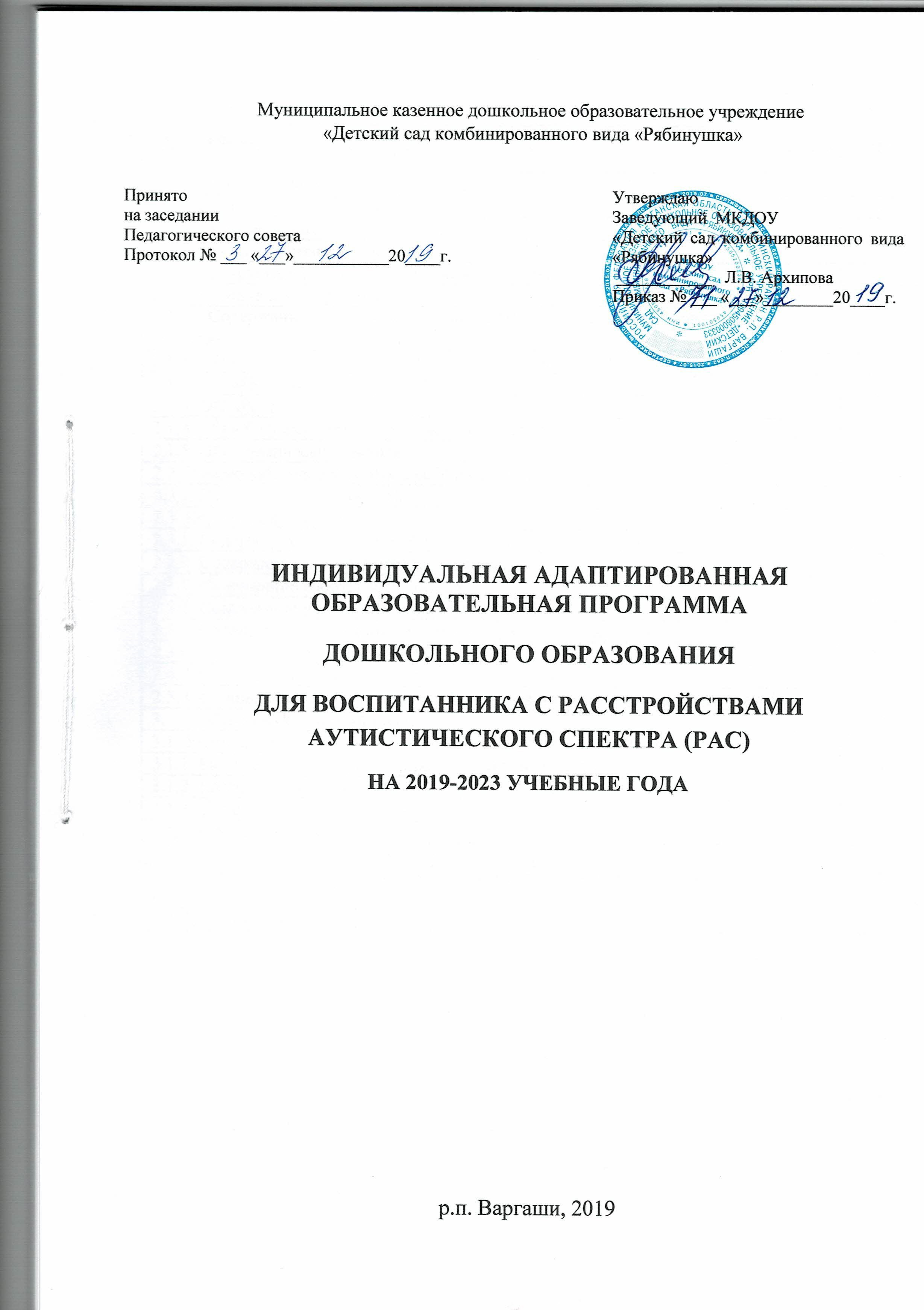 Целевой раздел1.1.Пояснительная запискасоответствии с пунктом 1 части 3 статьи 12 Федерального закона от 29.12.2012 № 273-ФЗ «Об образовании в Российской Федерации» (далее - Закон) дошкольное образование является уровнем общего образования.соответствии с пунктом 2 статьи 79 Закона, общее образование обучающихся с ограниченными возможностями здоровья осуществляется по адаптированным основным общеобразовательным программам.Образование - единый целенаправленный процесс воспитания и обучения, являющийся общественно значимым благом и осуществляемый в интересах человека, семьи, общества и государства, а также совокупность приобретаемых знаний, умений, навыков, ценностных установок, опыта деятельности и компетенции определенных объема и сложности в целях интеллектуального, духовно-нравственного, творческого, физического и (или) профессионального развития человека, удовлетворения его образовательных потребностей и интересов. Обучающиеся с ограниченными возможностями здоровья - дети, имеющие недостатки в физическом и (или) психическом развитии, подтвержденные психолого-медико-педагогической комиссией и препятствующие получению образования без создания специальных условий. Для устранения отклонений в развитии необходима система коррекции и воспитания. Адаптированная образовательная программа - образовательная программа, адаптированная для обучения лиц с ограниченными возможностями здоровья с учетом особенностей их психофизического развития, индивидуальных возможностей и при необходимости обеспечивающая коррекцию нарушений развития и социальную адаптацию указанных лиц, а также направленная на разностороннее развитие, достижение ими уровня развития необходимого и достаточного для успешного освоения образовательных программ начального общего образования на основе индивидуального подхода и специфичных для детей дошкольного возраста видов деятельности. Индивидуальная адаптированная образовательная программа дошкольного образования (далее Программа) для воспитанника с РАС разработана в соответствии с требованиями основных нормативных документов:Федеральный государственный образовательный стандарт дошкольногообразования (Утвержденный приказом Министерства образования и науки Российской Федерации от 17 октября 2013 г. №1155) (далее - ФГОС);Федеральный закон от 29 декабря 2012 г. №273-ФЗ «Об образовании вРоссийской Федерации»;Санитарно-эпидемиологическими требованиями к устройству, содержанию иорганизации режима работы дошкольных организациях 2.4.1.3049-13 (Утверждены Постановлением Главного государственного санитарного врача Российской Федерации от 15.05.2013г. №26);Приказ Министерства образования и науки Российской Федерации от 30 августа2013 г. №1014 «Об утверждении Порядка организации и осуществления образовательной деятельности по основным общеобразовательным программам - образовательным программам дошкольного образования»;Постановление Правительства Российской Федерации от 5 августа 2013 г. № 662«Об осуществлении мониторинга системы образования»;Устав МКДОУ «Детский сад комбинированного вида «Рябинушка».соответствии с ФЗ «Об образовании» категория детей с инвалидностью, с РАС, задержкой психического развития, общим недоразвитием речи относится к категории детей с ограниченными возможностями здоровья. В статье 2 Федерального закона «Об образовании в Российской Федерации» дается понятие обучающегося с ограниченнымивозможностями здоровья (ОВЗ) - это физическое лицо, имеющее недостатки в физическом и (или)психологическом развитии, подтвержденные психолого-медико-педагогической комиссией и препятствующие получению образования без создания специальных условий.соответствии с ч. 1 ст. 79 Федерального закона «Об образовании в Российской Федерации» от 29.12.2012 № 273 установлено: «Содержание образования и условия организации обучения и воспитания обучающихся с ограниченными возможностями здоровья определяются адаптированной образовательной программой, а для инвалидов также в соответствии с индивидуальной программой реабилитации». Это отражено также в следующих нормативных документах:Приказ Министерства образования и науки Российской Федерации № 1014 от 30.08.2013 «Об утверждении Порядка организации и осуществления образовательной деятельности по основным общеобразовательным программам дошкольного образования».Приказ Министерства образования и науки Российской Федерации от 17 октября 2013г.1155 «Об утверждении федерального государственного образовательного стандарта дошкольного образования». Стандартом предусмотрено включение в Программу содержания коррекционной работы с детьми с ограниченными возможностями здоровья. В связи с этим, для получения дошкольного общего образования детьми с ОВЗ в образовательных учреждениях должны разрабатываться соответствующие адаптированные образовательные программы с учетом особенностей их психофизического развития, индивидуальных возможностей. Содержание образовательного процесса выстроено в соответствии с:- Основной образовательной программой дошкольного образования МКДОУ «Детский сад комбинированного вида «Рябинушка», разработанной на основе примерной общеобразовательной программы дошкольного образования «От рождения до школы» под редакцией Н.Е. Вераксы, Т.С. Комаровой, М.А. Васильевой в соответствии с ФГОС ДО.Реализация индивидуальной адаптированной образовательной программы для ребёнка с РАС, предполагает обязательное выполнение всех структурных элементов: учебный план, расписание НОД, коррекционно-развивающие программы, система отслеживания динамики развития, мероприятия по социализации. По завершении какого-либо этапа реализации АОП возможна ее корректировка.1.2. Цель и задачи ПрограммыИндивидуальная адаптированная образовательная программа дошкольного образования (далее Программа) для воспитанника с РАС создана с целью социализации, обучения, воспитания ребенка дошкольного возраста, страдающего расстройством аутистического спектра.Задачами деятельности ДОУ, реализующего основную образовательную программу дошкольного образования, в группе общеразвивающей направленности, которую посещает ребенок (РАС) являются:оказание комплексной психолого-педагогической и социальной помощи ребенку, страдающему аутизмом, испытывающим трудности в социальной адаптации и усвоении образовательной Программы;осуществление индивидуально-ориентированной педагогической, психологической, социальной помощи аутичному ребенку, а так же семье в которой он воспитывается;проектирование социальных ситуаций развития ребенка с ОВЗ и развивающей предметно-пространственной среды, обеспечивающих позитивную социализацию, мотивацию и поддержку индивидуальности через общение, игру, познавательно-исследовательскую деятельность и другие формы деятельности;охрана и укрепление физического и психического здоровья ребёнка с РАС, в том числе и его эмоционального благополучия;обеспечение равных возможностей для полноценного развития ребенка впериод дошкольного детства независимо от места проживания, пола, нации, языка, социального статуса;создание благоприятных условий развития ребёнка в соответствии с его возрастными и индивидуальными особенностями, развитие способностей и творческого потенциала ребенка как субъекта отношений с другими детьми, взрослыми и миром;объединение обучения и воспитания в целостный образовательный процесс на основе духовно-нравственных и социокультурных ценностей, принятых в обществе правил и норм поведения в интересах человека, семьи, общества;формирование общей культуры личности ребёнка, развитие его социальных, нравственных, эстетических, интеллектуальных, физических качеств, инициативности, самостоятельности и ответственности ребенка, формирование предпосылок учебной деятельности;формирование социокультурной среды,соответствующей возрастным ииндивидуальным особенностям ребенка;обеспечение психолого-педагогической поддержки семьи и повышение компетентности родителей (законных представителей) в вопросах развития и образования, охраны и укрепления здоровья ребёнка;обеспечение преемственности целей, задач и содержания дошкольного общегоначального общего образования.Программа ребенка с расстройством аутистического спектра:содействует взаимопониманию и сотрудничеству между всеми участниками образовательной деятельности,учитывает разнообразие мировоззренческих подходов,способствует реализации прав ребенка с ОВЗ дошкольного возраста на свободный выбор мнений и убеждений,обеспечивает развитие способностей, формирование и развитие личности ребенка в соответствии с принятыми в семье и обществе духовно-нравственными и социокультурным ценностями в целях интеллектуального, духовно-нравственного, творческого и физического развития, удовлетворения его образовательных потребностей и интересов.Программа направлена на:компенсацию дефицита, возникшего вследствие специфики развития ребенка;реализацию потребностей ребёнка в развитии и адаптации в социуме;активное включение всех участников психолого-педагогического сопровождения (педагоги, специалисты, родители (законные представители).создание развивающей предметно-пространственной среды (далее РППС), которая представляет собой систему условий социализации и индивидуализации ребёнка.создание условий сохранения и укрепления здоровья ребёнка дошкольного возраста с РАС; разностороннего развития данного ребёнка с учётом его возрастных и индивидуальных особенностей по основным направлениям - физическому, социально-личностному, познавательному, речевому и художественно-эстетическому,своевременное преодоление недостатков в развитии, обеспечение квалифицированной коррекции недостатков в развитии ребёнка с ограниченными возможностями здоровья (далее ОВЗ), формирование полноценного базиса для обучения в общеобразовательной школе,создание развивающей коррекционной образовательной среды, которая представляет собой систему условий социализации и индивидуализации ребёнка с ОВЗ.Содержание Программы обеспечивает развитие личности, мотивации и способностей ребёнка по5 образовательным областях (ОО):социально-коммуникативное развитие;познавательное развитие;речевое развитие;художественно-эстетическое развитие;физическое развитие.Адаптированная программа спроектирована с учетом ФГОС дошкольного образования, особенностей образовательного учреждения, образовательных потребностей и запросов воспитанника.Индивидуальная адаптированная основная образовательная программа дошкольного образования воспитанника с РАС позволяет:предоставить ребенку с ОВЗ образование в соответствии с его возможностями и потребностями;обеспечить ребенку с ОВЗ возможность успешно интегрироваться в среду нормально развивающихся сверстников;гармонично развивать воспитанников с ОВЗ, обеспечивая возможность их успешной социализации и социальной адаптации на следующей ступени начального общего образования;предоставить родителям возможность получать необходимую консультативную помощь и быть активным участником вместе с ребенком и педагогами осваивать адаптированную основную образовательную программу;1.3. При разработке Программы учитывались следующие принципы:Принцип системного, целостного и динамического изучения ребёнка: опора на зону ближайшего развития с учётом актуального уровня развития ребёнка.Принцип признания каждого ребенка полноправным участником образовательного процесс.Принцип поддержки детской инициативы и формирования познавательных интересов каждого ребенка.Принципы интеграции усилий специалистов.Принцип  универсализма:  привлечение  ребёнка  к  разнообразным  видамдеятельности.Принцип сотрудничества: формирование личности ребёнка происходит в сотрудничестве и совместной деятельности всех специалистов ДОУ, детей и родителей.Принцип оптимализма: организация деятельности педагога и ребёнка строится на основе изучения, прогнозирования, поддержки развития ребёнка в заданных условиях среды обитания. Конечная цель педагога - развитие потребности ребёнка в саморазвитии.Принцип комплексности: решение любой педагогической задачи с учётом всех факторов (состояние здоровья ребёнка, оказывающее влияние на его работоспособность, интересов, потребностей, уровня развития ребёнка, сложности задачи).Принцип культуросообразности и региональности: опора в воспитании и развитии детей на общечеловеческие ценности, знакомство с национальной культурой, историческим и культурным достоянием региона.Принцип преемственности между двумя ступенями образования: учёт запросов следующего звена образовательного процесса - начальной школы.Индивидуальная адаптированная образовательная программа дошкольного образования ребенка с расстройствами аутистического спектра (РАС) составлена с учетом заключения ЦПМПК  г. Курган № 1000826 от 18.12.2019 г.1.4. Особенности развития детей с расстройством аутистического спектра (РАС)особой помощи нуждаются дети с аутизмом (от греч. autos— сам), имеющие сложные симптомы социальных, коммуникативных и поведенченских нарушений. Для этих детей характерны уход в себя, отчужденность и отрешенность, наличие моторных ивербальных стереотипов, ограниченность интересов, нарушения поведения. Суть нарушения при аутизме заключается в том, что мозг у данного ребенка обрабатывает сенсорную информацию иначе, чем это происходит у здорового человека. Эти нарушения являются последствиями расстройства у детей эмоционально-волевой сферы. Для них свойственно искаженное психическое развитие, которое охватывает сенсомоторную, перцептивную, речевую, интеллектуальную и эмоциональную сферы. Причиной аутизма являются органические нарушения центральной нервной системы, обусловленные генетическими факторами, родовыми травмами, вирусными инфекциями у беременной женщины. Диагностика аутизма базируется на выделении в большей или меньшей степени основных специфических признаков:равнодушия, отчужденности (ребенок проявляет полное безразличие к своим сверстникам);пассивности (ребенок стремится к уединению, не проявляет никакой инициативы, а если проявляет активность, то странную, так как ведет односторонний разговор, не выслушивая ответы);эхолалии (бессмысленного повторения фраз, слов);стереотипных действий (повторяющихся, навязчивых движений).этих детей наблюдаются нарушение речевого развития (речь автономна, эгоцентрична, оторвана от реальности), различные страхи, боязнь телесного изрительного контактов.Четыре основные группы детей с аутизмом.1 группе относятся дети с отрешенностью от внешней среды. Для них характерны наиболее тяжелые нарушения: они не имеют потребности в контактах, не овладевают навыками социального поведения, у них, как правило, не наблюдается стереотипных действий. Они требуют внимания родителей, полностью беспомощны, почти не владеют навыками самообслуживания. В условиях интенсивного психолого-педагогического сопровождения эти дети смогут ориентироваться в домашней обстановке, элементарно себя обслуживать.Дети 2-й группы отвергают внешнюю среду. Они более контактны по сравнению с детьми 1-й группы. Но страх у них сильнее, чем у других категорий детей с аутизмом. Аффекты, протест вызывают изменения в поведении даже в привычной среде. Считают, что дети уходят от неприятных переживаний посредством аутостимуляции. Это могут быть повторяющиеся движения (перебежки, бег по кругу), сенсорные действия (подергивание уха, закручивание ленточек, нюханье флакончика), речевые стереотипии (повторение фраз, стихов, припевов).Можно предположить, что эти действия вызывают у детей приятные эмоции, они заглушают неприятные впечатления от ближайшего окружения. Некоторые дети болезненно привязаны к матери, не переносят ее отсутствия. В контакты вступают неохотно. Отвечают односложно или молчат. При своевременно организованном психолого-педагогическом сопровождении дети этой группы могут быть подготовлены к обучению по программе общеобразовательной или вспомогательной школы.В 3-ю группу выделяют детей с замещением внешней среды. Их поведение ближе к психопатоподобному. Возможны немотивированные вспышки агрессии. Дети эмоционально обеднены, но у них более развернутая речь, чем у детей 1-й и 2-й групп, они несколько лучше адаптированы в быту. При своевременном и правильно организованном психолого-педагогическом сопровождении они могут учиться в общеобразовательной школе.4-ая группа. У этих детей менее выражены аутистические признаки. Они усваивают поведенческие штампы. Их настроение зависит от эмоциональных реакций окружающих людей. Такие дети остро реагируют на резкие замечания, пугливы в контактах, пассивны, сверхосторожны, но любят природу, животных, поэзию. Нередко обнаруживают одаренностькакой-то области. Они, как правило, могут обучаться в общеобразовательной школе. Категории детей с аутизмом отличаются большим разнообразием. Выделяютнаиболеечасто проявляющиеся нарушения:стремление к изоляции,странности в поведении,манерность.Дети с аутизмом требуют взаимодействия медиков и педагогов. Только комплексный целостный подход может быть эффективен. От родителей и педагогов требуется признание того, что дети с аутизмом нуждаются в понимании, в дополнительной поддержке. Специализированная помощь нужна на протяжении всей их жизни; они нуждаются в лечении и обучении одновременно.1.5. Планируемые результаты освоения ПрограммыС	учетом	индивидуальной	программы	реабилитации	ребенка-инвалидапрогнозируемый результат: восстановление (компенсация) функций общения, контроля за своим поведение восстановление социально-средового статуса – ЧАСТИЧНО.При реализации Программы проводится оценка индивидуального развития детей.Такая оценка производится педагогическим работником в рамках педагогического наблюдения. Педагогическое наблюдение - оценка индивидуального развития детей дошкольного возраста, связанная с оценкой эффективности педагогических действий и лежащая в основе их дальнейшего планирования. Психологическая диагностика - выявление и изучение индивидуально-психологических особенностей детей (проводится с письменного разрешения родителей (законных представителей). Программой не предусматривается оценивание качества образовательной деятельности ДОО на основе достижения ребенком планируемых результатов освоения индивидуальной адаптированной образовательной Программы ДОУ ребенка с расстройством аутистического спектра.Особенности организации оценки индивидуального развития ребёнка с РАСЦелевые ориентиры на этапе завершения дошкольного образования с учётом возможностей психического и физического здоровья ребёнка с ОВЗ (РАС):ребенок овладевает основными культурными способами деятельности, проявляет инициативу и самостоятельность в разных видах деятельности - игре, общении, познавательно-исследовательской деятельности, конструировании и др.; способен выбирать себе род занятий, участников по совместной деятельности;ребенок обладает развитым воображением, которое реализуется в разных видах деятельности, и прежде всего в игре; ребенок владеет разными формами и видами игры, различает условную и реальную ситуации, умеет подчиняться разным правилам и социальным нормам;ребенок обладает установкой положительного отношения к миру, к разным видам труда, другим людям и самому себе, обладает чувством собственного достоинства; активно взаимодействует со сверстниками и взрослыми, участвует в совместных играх.Способен договариваться, учитывать интересы и чувства других, сопереживать неудачам и радоваться успехам других, адекватно проявляет свои чувства, в том числе чувство веры в себя, старается разрешать конфликты;ребенок владеет устной речью, может выражать свои мысли и желания, может использовать речь для выражения своих мыслей, чувств и желаний, построения речевого высказывания в ситуации общения, может выделять звуки в словах, у ребенка складываются предпосылки грамотности;у ребенка развита крупная и мелкая моторика; он подвижен, вынослив, владеет основными движениями, может контролировать свои движения и управлять ими;ребенок способен к волевым усилиям, может следовать социальным нормам поведения и правилам в разных видах деятельности, во взаимоотношениях со взрослыми и сверстниками, может соблюдать правила безопасного поведения и личной гигиены;ребенок  проявляет  любознательность,  задает  вопросы  взрослым  исверстникам, интересуется  причинно-следственными  связями,  пытается  самостоятельнопридумывать объяснения явлениям природы и поступкам людей; склонен наблюдать, экспериментировать;обладает начальными знаниями о себе, о природном и социальном мире, в котором он живет; знаком с произведениями детской литературы, обладает элементарными представлениями из области живой природы, естествознания, математики, истории и т.п.; ребенок способен к принятию собственных решений, опираясь на свои знания и умения в различных видах деятельности.Степень реального развития этих характеристик и способности ребенка их проявлять к моменту перехода на следующий уровень образования могут существенно варьировать у ребёнка в силу ограниченности здоровья, различий в условиях жизни и индивидуальных особенностей развития конкретного ребенка.Целевые ориентиры, представленные в Программе:не подлежат непосредственной оценке;не являются непосредственным основанием оценки как итогового, так и промежуточного уровня развития детей;не являются основанием для их формального сравнения с реальными достижениями детей;не являются основой объективной оценки соответствия установленным требованиям образовательной деятельности и подготовки детей;не являются непосредственным основанием при оценке качества образования.Содержательный раздел2.1.	Содержание психолого-педагогической работыМероприятия психолого-педагогической реабилитации воспитанника с РАС в МКДОУ «Детский сад комбинированного вида «Рябинушка»:получение образования: дошкольное учреждение комбинированной  направленности;обучение по индивидуальной адаптированной образовательной программе дошкольного образования для воспитанника с РАС;сопровождение специалистами ППк: педагогом-психологом, учителем-логопедом, воспитателями (сопровождение), инструктором по физической культуре, музыкальным руководителем).Мероприятия (виды) психолого-педагогической коррекции:формирование высших психических функций (ВПФ);формирование эмоционально-волевых нарушений и поведенческих реакций;формирование взаимоотношений в семье, в детском коллективе, с педагогами;Мероприятия логопедической коррекции:коррекция речевых недостатков.Прогнозируемый результат: формирование восстановление (компенсация) функций общения, контроля за своим поведение.Мероприятия социальной реабилитации:консультирование по вопросам социально-педагогической реабилитации.Прогнозируемый результат: восстановление социально - средового статуса (учитывая индивидуальные возможности и степень ограниченности здоровья)Основными направлениями деятельности являются:организация коррекционно-развивающей деятельности в соответствии с возрастнымииндивидуальными особенностями ребенка, состоянием их психического и соматического здоровья;учет уровня аутистических расстройств, других нарушений психического, речевого и физического развития, а также отклонений в поведении аутичного ребенка;организация коррекционно-развивающего обучения;психокоррекционная работа с ребенком и семьей, в которой он воспитывается.соответствии со ФГОС ДО Программа построена с учетом следующих принципов:Поддержка разнообразия детства.Сохранение уникальности и самоценности детства.Позитивная социализация ребенка.Личностно-развивающий и гуманистический характер взаимодействия взрослых (родителей (законных представителей), педагогических и иных работников ДОУ), детей.Содействие и сотрудничество детей и взрослых, признание ребенка полноценным участником (субъектом) образовательной деятельности.Сотрудничество с семьей. Сетевое взаимодействие с организациями социализации, образования, охраны здоровья и другими партнерами, которые могут внести вклад в развитие и образование детей, а также использование ресурсов местного сообщества и вариативных программ дополнительного образования детей для обогащения детского развития.Индивидуализация дошкольного образования.Возрастная адекватность образования.Развивающее вариативное образование.Полнота содержания и интеграция отдельных образовательных областей.Инвариантность ценностей и целей при вариативности средств реализации и достижения целей Программы.Образовательная деятельность ребенка с РАС, посещающего группу общеразвивающей направленности происходит в соответствии с Основной образовательной программой МКДОУ «Детский сад комбинированного вида «Рябинушка», составленной на основе примерной общеобразовательной программы дошкольного образования «От рождения до школы» в соответствии с ФГОС ДО по 5 образовательным областям:социально-коммуникативное развитие;познавательное развитие;речевое развитие;художественно-эстетическое развитие;физическое развитие.2.1.1. Образовательная область «Социально-коммуникативное развитие»Социально-коммуникативное развитие направлено на усвоение норм и ценностей, принятых в обществе, включая моральные и нравственные ценности; развитие общения и взаимодействия ребенка со взрослыми и сверстниками; становление самостоятельности, целенаправленности и саморегуляции собственных действий; развитие социального иэмоционального интеллекта, эмоциональной отзывчивости, сопереживания, формирование готовности к совместной деятельности со сверстниками, формирование уважительного отношения и чувства принадлежности к своей семье и к сообществу детей и взрослых в Организации; формирование позитивных установок к различным видам труда и творчества; формирование основ безопасного поведения в быту, социуме, природе.Основная цель - овладение навыками коммуникации и обеспечение оптимального вхождения ребёнка с РАС в общественную жизнь.Содержание психолого-педагогической работы2.1.2. Образовательная область «Познавательное развитие»Педагогический коллектив ведет работу по направлениям познавательного развития:Формирование элементарных математических представлений.Развитие познавательно-исследовательской деятельностиОзнакомление с предметным окружениемОзнакомление с социальным миромОзнакомление с миром природыПознавательное развитие предполагает развитие интереса ребёнка, любознательности и познавательной мотивации; формирование познавательных действий, становление сознания; развитие воображения и творческой активности; формирование первичных представлений о себе, других людях, объектах окружающего мира, о свойствах и отношениях объектов окружающего мира (форме, цвете, размере, материале, звучании, ритме, темпе, количестве, числе, части и целом, пространстве и времени, движении и покое, причинах и следствиях и др.), о малой родине и Отечестве, представлений о социокультурных ценностях нашего народа, об отечественных традициях и праздниках, о планете Земля как общем доме людей, об особенностях ее природы, многообразии стран и народов мира.Содержание психолого-педагогической работы2.1.3. Образовательная область «Речевое развитие»Речевое развитие включает овладение речью как средством общения и культуры; обогащение словаря; развитие связной , грамматически правильной диалогической и монологической речи; развитие речевого творчества; развитие звуковой и интонационной культуры речи, фонематического слуха; знакомство с книжной культурой, детской литературой, понимание на слух текстов различных жанров детской литературы; формирование звуковой аналитико-синтетической активности как предпосылки обучения грамоте.Связанные с целевыми ориентирами задачи, представленные в ФГОС дошкольного образования:организовывать виды деятельности, способствующих развитию речи детей;развивать речевую деятельность;развивать способность к построению речевого высказывания в ситуации общения, создание условий для принятия детьми решений, выражения своих чувств и мыслейпомощью речи;формировать познавательные интересы и познавательные действия ребенка в речевом общении и деятельности;формировать предпосылки к грамотности.Содержание психолого-педагогической работыРазвитие речи	Обучить речи, побуждать к её использованию.Развивать общение со взрослыми и детьми, овладение конструктивными способами и средствами взаимодействия с окружающими.Развивать компоненты устной речи детей: грамматического строя речи, связной речи — диалогической и монологической форм;формировать словарь, воспитывать звуковую культуру речи.ХудожественнаяСпособствовать овладению воспитанникам нормами речи.литература	Воспитывать интерес и любовь к чтению.Воспитывать желание и умение слушать художественные произведения, следить за развитием действия.2.1.4. Образовательная область «Художественно-эстетическое развитие»Содержание образовательной деятельности (в том числе, осуществляемой в ходе режимных моментов и самостоятельной деятельности детей), направленные на:развитие предпосылок ценностно-смыслового восприятия и понимания произведений искусства (словесного, музыкального, изобразительного), мира природы;становление эстетического отношения к окружающему миру;формирование элементарных представлений о видах искусства; восприятие музыки, художественной литературы, фольклора;стимулирование сопереживания персонажам художественных произведений;реализацию самостоятельной творческой деятельности детей (изобразительной, конструктивно-модельной, музыкальной и др.).Содержание психолого-педагогической работы2.1.5. Образовательная область «Физическое развитие»Содержание образовательной деятельности (в том числе, осуществляемой в ходе режимных моментов и самостоятельной деятельности ребёнка), направленные на:приобретение опыта в следующих видах деятельности детей: двигательной, в том числе связанной с выполнением упражнений, направленных на развитие таких физических качеств, как координация и гибкость; способствующих правильному формированию опорно-двигательной системы организма, развитию равновесия, координации движения, крупной и мелкой моторики обеих рук, а также с правильным, не наносящем ущерба организму, выполнением основных движений (ходьба, бег, мягкие прыжки, повороты в обе стороны),формирование начальных представлений о некоторых видах спорта;овладение подвижными играми с правилами;становление целенаправленности и само регуляции в двигательной сфере;становление ценностей здорового образа жизни, овладение его элементарными нормами и правилами (в питании, двигательном режиме, закаливании, при формировании полезных привычек и др.).Работа по физическому развитию проводится в рамках образовательной деятельности в течение всего дня.В соответствии с состоянием здоровья воспитанника и спецификой дошкольного учреждения коллективом детского сада созданы особые условия для обеспечения физического развития и здоровье сбережения детей. В детском саду отлажена система физкультурно-оздоровительной работы с детьми на основе взаимодействия медицинского и педагогического персонала с родителями с опорой на данные здоровья и физического развития каждого ребенка.ФГОС дошкольного образования определяет цели, задачи и содержание физического развития детей дошкольного возраста в условиях ДОУ. Их можно дифференцировать на два содержательных модуля: «Здоровье» и «Физическое развитие».Содержание психолого-педагогической работысовершенствование функций формирующегося организма, развитие двигательных навыков, тонкой ручной моторики, зрительно-пространственной координации.режиме дня предусмотрены НОД по физической культуре, игры и развлечения на воздухе, при проведении которых учитываются индивидуальные возможности ребёнка в соответствии с ограничением здоровья. Работа по физическому воспитанию строится таким образом, чтобы решались и общие, и коррекционные задачи. Основная задача - стимулировать позитивные сдвиги в организме, формируя необходимые двигательные умениянавыки, физические качества и способности, направленные на жизнеобеспечение, развитиесовершенствование организма. На НОД по физической культуре, наряду с образовательными и оздоровительными, решаются специальные коррекционные задачи:формирование в процессе физического воспитания пространственных ивременных представлений;изучение в процессе предметной деятельности различных свойств материалов,атакже назначения предметов;развитие речи посредством движения;формирование в процессе двигательной деятельности различных видовпознавательной деятельности;управление эмоциональной сферой ребёнка,развитие морально-волевыхкачеств личности, формирующихся в процессе специальных двигательных занятий, игр, эстафет.В работу включаются физические упражнения: построения и перестроения; различные виды ходьбы и бега, лазание, ползание, метание, общеразвивающие упражнение на укрепление мышц спины, плечевого пояса, на координацию движений, на формирование правильной осанки, на развитие равновесия. Проводятся подвижные игры, направленные насовершенствование двигательных умений, формирование положительных форм взаимодействия между детьми.Виды здоровьесберегающих технологий:Технологии сохранения и стимулирования здоровья (динамические паузы, подвижные и спортивные игры, релаксация, различные гимнастики).Технологии обучения здоровому образу жизни (физкультурная непосредственно образовательная деятельность, игровая непосредственно образовательная деятельность, коммуникативные игры)Коррекционные технологии (технологии музыкального воздействия, сказкотерапия, цветотерапия, психогимнастика).В совокупности обозначенные виды деятельности обеспечивают решение общеразвивающих задач. Вместе с тем каждый из видов деятельности имеет свои коррекционные задачи и соответствующие методы их решения. Это связано с тем, что ребёнокОВЗ имеет как общие, так и специфические особенности, обусловленные непосредственно имеющимися нарушениями. Содержание базовых направлений работы в программах воспитания и обучения сочетается со специальными коррекционными областями.Конкретное содержание образовательных областей зависит от возрастных и индивидуальных особенностей детей, определяется целями и задачами Программы и можетреализовываться в различных видах деятельности (общении, игре, познавательно-исследовательской деятельности - как сквозных механизмах развития ребенка).2.2.	Взаимодействие взрослых с ребенком с РАСВзаимодействие взрослых с ребёнком является важнейшим фактором развития ребенкапронизывает все направления образовательной деятельности.помощью взрослого и в самостоятельной деятельности ребенок учится познавать окружающий мир, играть, рисовать, общаться с окружающими. Процесс приобщения к культурным образцам человеческой деятельности (культуре жизни, познанию мира, речи, коммуникации, и прочим), приобретения культурных умений при взаимодействии совзрослыми и в самостоятельной деятельности в предметной среде называется процессом овладения культурными практиками.Процесс приобретения общих культурных умений во всей его полноте возможен только в том случае, если взрослый выступает в этом процессе в роли партнера, а не руководителя, поддерживая и развивая мотивацию ребенка. Партнерские отношения взрослого и ребенка в ДОУ и в семье являются разумной альтернативой двум диаметрально противоположным подходам: прямому обучению и образованию, основанному на идеях «свободного воспитания». Основной функциональной характеристикой партнерских отношений является равноправное относительно ребенка включение взрослого в процесс деятельности. Взрослый участвует в реализации поставленной цели наравне с ребёнком, как более опытный и компетентный партнер.2.2.1. Взаимодействие педагогического коллектива с семьей ребёнка с РАСкоррекции аутизма роль семьи важна сама по себе: как воспринимают близкие особенности поведения аутичного ребенка, как участвуют в коррекционном процессе. Именно родители, должны быть заинтересованы в преемственности помощи своим детям начиная с дошкольного возраста и заканчивая профориентацией, трудоустройством, достойным качеством жизни до ее окончания. Семья является институтом первичной социализации и образования, который оказывает большое влияние на развитие ребенка.Поэтому педагогам, реализующим образовательную программу дошкольного образования и адаптированную программу ДОУ ребенка с диагнозом РАС, необходимо учитывать в своей работе такие факторы, как условия жизни в семье, состав семьи, ее ценности и традиции, а также уважать и признавать способности и достижения родителей(законных представителей) в деле воспитания и развития их ребенка.Диалог позволяет совместно анализировать поведение или проблемы ребенка, выяснять причины проблем и искать подходящие возможности их решения. В диалоге проходит консультирование родителей (законных представителей) по поводу лучшей стратегии в образовании и воспитании, согласование мер, которые могут быть предприняты со стороны Организации и семьи.Педагоги поддерживают семью в деле развития ребенка и при необходимости привлекают или рекомендуют других специалистов и службы (консультации дефектолога и др.).Методы изучения семьианкетирование; наблюдение за ребенком; посещение семьи ребенка;обследование семьи с помощью проективных методик;беседа с ребенком;беседа с родителями;проективные методики (рисунок семьи).Формы работы с родителямиУважение, сопереживание и искренность являются важными позициями, педагогов ДОУ способствующими позитивному проведению диалога. Педагоги, делятся информацией с родителями (законными представителями) о своей работе и о поведении ребенка во время пребывания в детском саду. Педагоги ДОУ предлагают родителям (законным представителям) активно участвовать в образовательной работе с их ребенком. Родители получают консультативную помощь по проблемам:коррекция»«Особенности волевой сферы ребенка с диагнозом РАС и ее коррекция» «Формы общения с ребёнком с РАС» и др.2.3. Коррекционно-развивающая работа с ребенком сограниченными возможностями здоровья (РАС)Цель коррекционной работы:преодоление негативизма при общении и установлении контакта с аутичнымребенком;развитие познавательной активности;смягчение характерного для аутичных детей сенсорного и эмоциональногодискомфорта;повышение активности ребенка в процессе общения с взрослыми и детьми;преодоление трудностей в организации целенаправленного поведения.Коррекционно-развивающая  работа  строится  с  учетом  особых  образовательныхпотребностей ребенка с диагнозом РАС и заключений психолого-медико-педагогической комиссии.  ДОУ предполагает, соблюдение следующих позиций:регламент проведения и содержание образовательной деятельности с ребенкомОВЗ специалистами МКДОУ «Детский сад комбинированного вида «Рябинушка» (педагогом-психологом, учителем-логопедом, музыкальным руководителем, инструктором по физической культуре).регламент и содержание работы воспитателей.регламент и содержание работы психолого-педагогического консилиума (ППк) ДОУ.Коррекционно-развивающая деятельность направлена на возможно более полную адаптацию аутичного ребенка к жизни в обществе, на интеграцию в другие типы образовательных учреждений.Приоритетным для ребенка с проявлениями аутизма являются следующие направления:Коррекция эмоциональной сферы.Формирование поведения.Социально-бытовая адаптация.процессе общения с ребенком с РАС следует придерживаться некоторых общих рекомендаций:Необходимо хвалить ребенка за участие и внимание независимо от результатов, создавая тем самым предпосылки к дальнейшей положительной коммуникации;По возможности разъяснять задание не с помощью словесной инструкции, а жестами; избегать резких движений, повышенного тона в разговоре, беспорядка на рабочем месте;Учитывать в занятиях доминирующие для ребенка интересы, использовать для контактов его стереотипные пристрастия;Помнить о том, что неадекватная реакция ребенка может означать переутомление либо недопонимание задания. В таком случае достаточно сократить или упростить задание для упорядочения поведения.Коррекционная помощь ребенку с РАС требует терпеливости, вдумчивости, изобретательности, систематичности, нешаблонного решения педагогических проблем.Основные принципы коррекционно-развивающей работы:принцип преемственности: обеспечивает связь программы коррекционнойработы с другими разделами основной общеобразовательной программы;принцип комплексности: коррекционное воздействие охватывает весь комплекс психофизических нарушений;принцип постепенного усложнения заданий и речевого материала с учетом «зоны ближайшего развития»;принцип соблюдения интересов ребёнка: определяет позицию специалиста, который призван решать проблему ребёнка с максимальной пользой и в интересах ребёнка;принцип системности: обеспечивает единство диагностики, коррекции и развития, т.е. системный подход к анализу особенностей развития и коррекции нарушений у ребенка с ОВЗ (РАС), а также всесторонний многоуровневый подход специалистов различного профиля, взаимодействие и согласованность их действий в решении проблем ребёнка;принцип непрерывности: гарантирует ребёнку и его родителям (законным представителям) непрерывность помощи до полного решения проблемы или определения подхода к её решению;принцип вариативности: предполагает создание вариативных условий для получения образования ребенком, имеющему недостатки в психическом развитии;комплексно-тематический принцип построения образовательного процесса.Основные направления коррекционно-развивающей работы:Диагностическая работа включает:выявление особых образовательных потребностей ребенка с РАС при освоении основной образовательной программы;проведение комплексной социально-психолого-педагогической диагностики нарушений в психическом развитии ребенка с РАС;определение уровня актуального и зоны ближайшего развития ребенка с ограниченными возможностями здоровья (РАС), выявление его резервных возможностей;изучение развития эмоционально-волевой, познавательной, речевой сферы и личностных особенностей ребенка;изучение социальной ситуации развития и условий семейного воспитанияребёнка;изучение адаптивных возможностей и уровня социализации ребенка с ограниченными возможностями здоровья (РАС);системный разносторонний контроль за уровнем и динамикой развития ребенкаограниченными возможностями здоровья (РАС) (мониторинг динамики развития, успешности освоения образовательных областей).Коррекционно-развивающая работа включает:реализацию комплексного индивидуально-ориентированного социально-психолого-педагогического сопровождения в условиях воспитательно-образовательного процесса ребенка с ограниченными возможностями здоровья (РАС) с учётом особенностей психофизического развития;выбор оптимальных для развития ребенка с ограниченными возможностями здоровья (РАС) коррекционных программ, методик, методов и приемов обучения и организацию, и проведение индивидуальных и групповых коррекционно-развивающих, необходимых для преодоления нарушений в речевом и психическом развитии;коррекцию и развитие высших психических функций, эмоционально-волевой, познавательной и речевой сферы;формирование способов регуляции поведения и эмоциональных состояний;развитие форм и навыков личностного общения в группе сверстников, коммуникативной компетенции.Консультативная работа включает:выработку совместных обоснованных рекомендаций по основным направлениям работы с ребенком с ограниченнымивозможностями здоровья (РАС), единых для всех участников образовательного процесса;консультирование специалистами педагогов по выбору индивидуально ориентированных методов и приёмов работы с ребенком с ограниченными возможностями здоровья (РАС);консультативную помощь семье в вопросах выбора стратегии воспитания и приёмов коррекционного обучения и воспитания ребёнка с ограниченными возможностями здоровья (РАС).Информационно-просветительская работа предусматривает:информационную поддержку образовательной деятельности ребенка с особыми образовательными потребностями, их родителей (законных представителей), педагогических работников;различные формы просветительской деятельности (беседы, печатные материалы), направленные на разъяснение участникам образовательного процесса - родителям (законным представителям), педагогическим работникам - вопросов, связанных с особенностями образовательного процесса и сопровождения ребенка с ограниченными возможностями здоровья (РАС).Коррекционно-развивающая работа с дошкольником с РАС в основном представляет собой игровую деятельность. Педагогический замысел каждого игрового занятия направлен на решение коррекционно-развивающих, образовательных и воспитательных задач. Все специалисты, работающие с дошкольником с РАС, используют в разных формах организации деятельности ребёнка именно игровой метод как ведущий.2.3.1.  Содержание работы педагога-психологаВажную помощь в развитии и коррекции отклонений в развитии ребёнка с ОВЗ оказывает педагог-психолог, который организует работу с ребёнком, его родителями и воспитателями с учетом специфики Программы развития воспитанника с РАС, его возрастных и индивидуальных особенностей, структуры и тяжести заболевания.задачи педагога-психолога входит:работа с ребёнком:индивидуальное обследование ребёнка, определение индивидуального образовательного маршрута;организация индивидуальной коррекционной образовательной деятельности по развитию эмоционально-волевой сферы и познавательных процессов в соответствии с индивидуальным образовательным маршрутом;наблюдение за характером взаимоотношений ребёнка в группе детского сада, анализ микроклимата в группе; определение особенностей развития ребёнка;разработка методов и способов коррекции микроклимата в группе (при необходимости) и ознакомление с ними воспитателей группы и специалистов, работающих с этими детьми;определение психологической готовности дошкольника к обучению в школе;разработка рекомендаций для воспитателей и родителей.работа с родителями:консультирование родителей воспитанника с РАС;разработка рекомендаций для родителей по организации жизни ребенка в семье; при необходимости проведение специальных занятий, тренингов для родителей и других форм обучения.работа с воспитателями и педагогами-специалистами:анализ работы воспитателя в группе и помощь при затруднениях, связанных с особенностями индивидуального развития ребенка с РАС;участие в обсуждении вопросов, посвященных готовности ребёнка к школе;разработка рекомендаций по работе с ребёнком ОВЗ, имеющим трудности эмоционального, и интеллектуального развития, социальной адаптации для воспитателей групп и других специалистов учреждения;проведение специальных обучающих занятий, тренингов для воспитателей по изменению стиля воспитательных воздействий и т. п.2.3.2. Содержание работы учителя-логопеда Учитель-логопед, развивает, корректирует речь ребёнка с РАС. Данный специалистпроводит диагностику уровня речевого развития. По результатам диагностики составляет план индивидуального коррекционного сопровождения ребёнка, проводит индивидуальные логопедические занятия, отслеживает динамику развития ребёнка, консультирование родителей, которым даются необходимые рекомендации. Учитель-логопед консультирует педагогов в ДОУ о применении специальных методов и технологий, направляя их деятельность на развитие речи детей.В задачи учителя-логопеда входит:формировать целенаправленное поведение и понимание речи;пополнять пассивный словарный запас;комплексное развитие активной речи и предметной деятельности, а также обучению адекватным жестам;вызывать вокализации, стимулировать звукоподражания;воспитывать умение наблюдать и осмысливать предметы и явления окружающей действительности, что дает возможность уточнить и расширить запас конкретных представлений;развивать артикуляционную моторику, речевое дыхание;развивать мелкую моторику;развивать устойчивость внимания.работа с родителями:консультирование и разработка рекомендаций для родителей воспитанника сРАС.работа с воспитателями и педагогами-специалистами:анализ работы воспитателя в группе и помощь при затруднениях, связанных с особенностями индивидуального речевого развития ребенка с РАС;участие в обсуждении вопросов, посвященных готовности ребёнка к школе;разработка рекомендаций по работе с ребёнком ОВЗ, имеющим трудности в речевом развитии для воспитателей групп и других специалистов учреждения.Коррекционная работа реализуется в ходе индивидуальных и групповых занятий, где осуществляется коррекция эмоциональных и коммуникативных нарушений, нарушений сенсорно-перцептивной сферы, формирование коммуникативных навыков, коррекцияпознавательных процессов; формирование в сознании обучающихся пространственно-временной организации; коррекция нарушений устной и письменной речи.2.3.3. Содержание работы воспитателяВоспитатель детского сада для детей с ОВЗ помимо общеобразовательных задач выполняет ряд коррекционных, направленных на устранение недостатков в сенсорной, эмоционально-волевой и интеллектуальной сферах, обусловленных особенностями здоровья. При этом воспитатель особое внимание уделяет на развитие и совершенствованиедеятельности сохранных	анализаторов, создавая	основу для благоприятного развитиякомпенсаторных возможностей ребенка.Особое внимание воспитатель уделяет развитию восприятия, мнестических процессов, мотивации, доступных форм словесно-логического мышления. При развитии познавательных интересов детей, учитывается своеобразное отставание в формировании познавательной активности. Поэтому, необходимым элементом при изучении каждой новой темы являются упражнения на развитие логического мышления, слухового и зрительного восприятия, внимания, памяти, оптико-пространственных представлений. Широкоиспользуются сравнения, выделение ведущих признаков, группировка поситуации, по назначению, по признакам, и т.д.; выполнение заданий по классификации предметов, действий, признаков (с помощью картинок). Правильно организованное психолого-педагогическое воздействие воспитателя поможет предупредить появление стойких нежелательных отклонений в поведении, сформировать в группе коллективные,социально-приемлемые отношения. В задачу воспитателя также входит повседневное наблюдение за состоянием игровой деятельностью, коммуникативными навыками ребёнка.2.3.4. Содержание работы музыкального руководителяДля эффективной организации музыкальной деятельности детей с ОВЗ музыкальному руководителю необходимо учитывать индивидуальные особенности дошкольников с ОВЗ. Поэтому, при проведении НОД используются упражнения для развития основных движений, мелких мышц руки, активизации слухового внимания, воспитания музыкального ритма, ориентировки в пространстве, развития «мышечного чувства». Особое внимание уделяется танцевальным движениям. Включаются пляски под пение, хороводы, игры с пением. Необходимы для детей с ОВЗ (РАС) музыкально-дидактические и ритмические игры, способствующие развитию фонематического слуха, ориентировки в пространстве, различению музыкальных звуков по высоте, автоматизации поставленных звуков. Также, в процессе НОД ведется работа по развитию тембра, силы, высоты голоса, т.е. создается основа для интонационно-выразительной стороны речи. Для этого используются доступные длядетей ритмические упражнения: выполнение ударения в начале, конце, середине отрезка, отхлопывание ритмического рисунка слова, фразы, стихотворения; имитация акцентной структуры слова (словесное ударение) и предложения (логическое ударение). В ходе работы по развитию интонационной выразительности используются междометия, считалки, звукоподражания, диалоги-инсценировки, сказки, русский фольклор.2.3.5. Содержание работы инструктора по физической культуредошкольном периоде физическое воспитание тесно связано с общим воспитанием, так как закладываются основы здоровья, долголетия, всесторонней двигательной подготовленности и гармонического развития. Необходимо строго руководствоваться индивидуальными особенностями детей с ОВЗ (РАС) и физическую нагрузку на ребёнка регулировать с учётом индивидуальной программы реабилитации ребёнка-инвалида, выдаваемой федеральными государственными учреждениями медико-социальной экспертизы. Таким образом, овладение двигательными умениями и навыками, развитие координации общих движений, мелкой и артикуляционной моторики является одним из средств коррекции детей с ОВЗ. Следует отметить, что у детей с тяжелыми нарушениями наряду с общей соматической ослабленностью и замедленным развитием локомоторных функций наблюдается отставание в развитии двигательной сферы.Взаимодействие специалистов ДОУКоррекционная работа обеспечивает системное сопровождение ребенка с ограниченными возможностями здоровья в образовательном процессе специалистом педагогом-психологом. Одним из основных механизмов реализации коррекционной работы является оптимально выстроенное взаимодействие специалиста образовательного учреждения, обеспечивающее системное сопровождение ребенка с ограниченными возможностями здоровья (РАС) с воспитателями группы, младшим воспитателем, музыкальным руководителем, инструктором по физической культуре.Такое взаимодействие включает:комплексность в определении и решении проблем ребенка, предоставлении ему квалифицированной помощи специалистом;многоаспектный анализ личностного и познавательного развития ребенка;составление комплексных индивидуальных программ общего развития и коррекции отдельных сторон познавательной, эмоциональной, волевой и личностной сферы ребёнка.Объединение усилий специалистов в области психологии, педагогики, позволит обеспечить систему комплексного психолого-медико-педагогического сопровождения и эффективно решать проблемы ребёнка.Взаимодействие специалистов образовательного учреждения по системному сопровождению воспитанника с ограниченными возможностями здоровья обеспечивается деятельностью психолого-педагогического консилиума.2.3.6. Формы работы с детьми с ограниченными возможностями здоровьяцелях эффективной реализации Программы должны быть созданы условия для:профессионального развития педагогических и руководящих работников, в томчисле их дополнительного профессионального образования;консультативной поддержки педагогических работников и родителей (законных представителей) по вопросам образования и охраны здоровья детей, в том числе инклюзивного образования (в случае его организации);организационно-методического сопровождения процесса реализации Программы, в том числе во взаимодействии со сверстниками и взрослыми2.4.	Результаты коррекционно-развивающей работыРезультатом реализации указанных целей и задач должно быть создание комфортной развивающей образовательной среды:обеспечивающей воспитание, обучение, социальную адаптацию и интеграцию ребёнка с ограниченными возможностями здоровья (РАС);обеспечивающей его качество, доступность и открытость для ребёнка с ограниченными возможностями здоровья, их родителей (законных представителей);В результате реализации коррекционной программы:будут определены особые образовательные потребности ребенка с ограниченными возможностями здоровья;будет выстроена система индивидуально ориентированной социально-психолого-педагогической помощи ребенка с ограниченными возможностями здоровья с учётом особенностей психического и физического развития, индивидуальных возможностей ребенка.Эффективность коррекционно-развивающей работы определяется по итогам обследования ребенка на заседаниях городской психолого-медико-педагогической комиссии.2.5. Основные направления поддержки детской инициативности для детей с ОВЗIII. Организационный раздел3.1. Условия реализации Программы в соответствии с ФГОС ДОУсловия реализации Программы должны обеспечивать полноценное развитие личности ребёнка во всех основных образовательных областях, а именно: в сферах социально-коммуникативного, познавательного, речевого, художественно-эстетического и физического развития личности ребёнка на фоне его эмоционального благополучия и положительного отношения к миру, к себе и к другим людям.Указанные требования направлены на создание социальной ситуации развития для участников образовательных отношений, включая создание образовательной среды, которая:гарантирует охрану и укрепление физического и психического здоровья детей;обеспечивает эмоциональное благополучие детей;способствует профессиональному развитию педагогических работников;создает условия для развивающего вариативного дошкольного образования;обеспечивает открытость дошкольного образования;создает условия для участия родителей (законных представителей) в образовательной деятельности.Для успешной реализации Программы обеспечены следующие психолого--педагогические условия:уважение взрослых к человеческому достоинству детей, формирование и поддержка их положительной самооценки, уверенности в собственных возможностях и способностях;использование в образовательной деятельности форм и методов работы с детьми, соответствующих их возрастным и индивидуальным особенностям (недопустимость как искусственного ускорения, так и искусственного замедления развития детей);построение образовательной деятельности на основе взаимодействия взрослыхдетьми, ориентированного на интересы и возможности каждого ребенка и учитывающего социальную ситуацию его развития;поддержка взрослыми положительного, доброжелательного отношения детей друг к другу и взаимодействия детей друг с другом в разных видах деятельности;поддержка инициативы и самостоятельности детей в специфических для них видах деятельности;возможность выбора детьми материалов, видов активности, участников совместной деятельности и общения;защита детей от всех форм физического и психического насилия;поддержка родителей (законных представителей) в воспитании детей, охране и укреплении их здоровья, вовлечение семей непосредственно в образовательную деятельность.Для получения без дискриминации качественного образования детьми с ограниченными возможностями здоровья создаются необходимые условия для диагностики и коррекции нарушений развития и социальной адаптации, оказания раннейкоррекционной помощи на основе специальных психолого-педагогических подходов и наиболее подходящих для этих детей языков, методов, способов общения и условий, в максимальной степени способствующих получению дошкольного образования, а также социальному развитию этих детей, в том числе посредством организации инклюзивного образования детей с ограниченными возможностями здоровья.Результаты педагогической диагностики (мониторинга) могут использоваться исключительно для решения следующих образовательных задач:индивидуализации образования (в том числе поддержки ребенка, построения его образовательной траектории или профессиональной коррекции особенностей его развития);оптимизации работы с группой детей в целях социализации ребёнка с ОВЗ.взаимодействие с родителями (законными представителями) по вопросам образования ребенка, непосредственного вовлечения их в образовательную деятельность, в том числе посредством создания образовательных проектов совместно с семьей на основе выявления потребностей и поддержки образовательных инициатив семьи.3.1.1.	Развивающая предметно-пространственная средаРазвивающая предметно-пространственная среда (далее РППС) обеспечивает максимальную реализацию образовательного потенциала пространства ДОУ, группы, а также территории, прилегающей к детскому саду или находящейся на небольшом удалении, приспособленной для реализации Программы (далее - участок), материалов, оборудования и инвентаря для развития детей дошкольного возраста в соответствии с особенностями каждого возрастного этапа, охраны и укрепления их здоровья, учета особенностей и коррекции детей с ОВЗ. Развивающая предметно-пространственная среда должна обеспечивать возможность общения и совместной деятельности детей (в том числе детей разного возраста) и взрослых, двигательной активности детей, а также возможности для уединения.Развивающая предметно-пространственная среда должна обеспечивать:реализацию различных образовательных программ;создание необходимых условия для инклюзивного образования;учет национально-культурных, климатических условий, в которых осуществляется образовательная деятельность;учет возрастных особенностей детей.Развивающая предметно-пространственная среда должна быть:содержательно-насыщенной,трансформируемой,полифункциональной,вариативной,доступной и безопасной.Определяются средства обучения, в том числе технические, соответствующие материалы (в том числе расходные), игровое, спортивное, оздоровительное оборудование, инвентарь, необходимые для реализации Программы.3.1.2.	Кадровые условияРеализация Программы обеспечивается руководящими, педагогическими, вспомогательными, административно-хозяйственными работниками МКДОУ «Детский сад комбинированного вида «Рябинушка», обеспечивающими охрану жизни и здоровья детей, реализацию Программы.Должностной состав и количество работников, необходимых для реализации и обеспечения реализации Программы, определяются ее целями и задачами, а также особенностями развития детей, заложено в штатном расписании ДОУ.Необходимым условием качественной реализации Программы является ее непрерывное сопровождение педагогическими работниками в течение всего времени ее реализации.Педагогические работники, реализующие Программу, должны обладать основными профессиональными компетенциями, необходимыми для создания условия развития детей с ОВЗ (п. 3.2.5 Стандарта).Педагог дошкольного образования должен:Знать специфику дошкольного образования и особенности организации образовательной работы с детьми дошкольного возраста.Знать общие закономерности развития ребенка в дошкольном детстве; особенности становления и развития детских деятельностей в дошкольном возрасте.Уметь организовывать ведущий в дошкольном возрасте вид деятельности: игровой, обеспечивая развитие детей. Организовывать совместную и самостоятельную деятельность дошкольников.Владеть теорией и педагогическими методиками физического, познавательноголичностного развития детей дошкольного возраста.Уметь планировать, реализовывать и анализировать образовательную работу с детьми дошкольного возраста в соответствии с ФГОС дошкольного образования.Уметь планировать и корректировать образовательные задачи (совместно с психологом и другими специалистами) по результатам мониторинга, с учетом индивидуальных особенностей развития каждого ребенка дошкольного возраста.Реализовывать педагогические рекомендации специалистов (психолога, логопеда, дефектолога и др.) в работе с детьми, испытывающими трудности в освоении программы, или детьми с особыми образовательными потребностями.Участвовать в создании психологически комфортной и безопасной образовательной среды, обеспечивая безопасность жизни детей, сохранение и укрепление их здоровья, поддерживая эмоциональное благополучие ребенка в период пребывания в образовательной организации.Владеть методами и средствами анализа психолого-педагогического мониторинга, позволяющего оценить результаты освоения детьми образовательных программ, степень сформированности у них необходимых интегративных качеств детей дошкольного возраста, необходимых для дальнейшего обучения и развития в начальной школе.Владеть методами и средствами психолого-педагогического просвещения родителей (законных представителей) детей дошкольного возраста, уметь выстраивать партнерское взаимодействие с ними для решения образовательных задач.Владеть ИКТ-компетенциями, необходимыми и достаточными для планирования, реализации и оценки образовательной работы с детьми дошкольного возраста.Педагогический состав, обеспечивающий реализацию программыПри организации инклюзивного образования:при включении в группу детей с ограниченными возможностями здоровья к реализации Программы могут быть привлечены дополнительные педагогические работники, имеющие соответствующую квалификацию для работы с данными ограничениями здоровьядетей. Рекомендуется привлекать соответствующих педагогических работников для каждой группы, в которой организовано инклюзивное образование;при включении в группу иных категорий детей, имеющих специальные образовательные потребности, в том числе находящихся в трудной жизненной ситуации, могут быть привлечены дополнительные педагогические работники, имеющие соответствующую квалификацию.3.1.3.Материально-технические условия реализации ПрограммыДОУ, осуществляя образовательную деятельность по индивидуальной адаптированной программе ДОУ, создает материально-технические условия, обеспечивающие:возможность достижения воспитанником планируемых результатов освоенияПрограммы;выполнение ДОУ требований:санитарно-эпидемиологических правил и нормативов:к условиям размещения организаций, осуществляющих образовательную деятельность,оборудованию и содержанию территории,помещениям, их оборудованию и содержанию,естественному и искусственному освещению помещений,отоплению и вентиляции,водоснабжению и канализации,организации питания,приему детей в организации, осуществляющие образовательную деятельность,организации режима дня,организации физического воспитания,личной гигиене персонала;пожарной безопасности и электробезопасности;охране здоровья воспитанника и охране труда работников ДОУ;3) возможность для беспрепятственного доступа воспитанника (ребенка-инвалида) с ОВЗ, к объектам инфраструктуры организации, осуществляющей образовательную деятельность в сопровождении родителей (законных представителей).При создании материально-технических условий для воспитанника с ОВЗ ДОУ учитывает особенности его физического и психофизиологического развития.ДОУ имеет необходимое для всех видов образовательной деятельности воспитанника (ребенка-инвалида) с ОВЗ педагогической, административной их хозяйственной деятельности оснащение и оборудование:учебно-методический комплект Программы (в т. ч. комплект различных развивающих игр);помещения для образовательной деятельности и проектов, обеспечивающие образование ребенка через игру, общение, познавательно-исследовательскую деятельность и другие формы активности ребенка с участием взрослых, и других детей;оснащение РППС, включающей средства образования и воспитания, подобранные в соответствии с возрастными и индивидуальными особенностями детей дошкольного возраста и воспитанника (ребенка-инвалида) с ОВЗ,мебель, техническое оборудование, спортивный и хозяйственный инвентарь, инвентарь для художественного творчества, музыкальные инструменты.Программой предусмотрено также использование ДОУ обновляемых образовательных ресурсов, в т. ч. расходных материалов, техническое и мультимедийное сопровождениедеятельности средств обучения и воспитания, спортивного музыкального, оздоровительного оборудования.3.1.4. Организация режима дняПравильный распорядок дня — это рациональная продолжительность и разумное чередование различных видов деятельности и отдыха детей в течение суток. В основе составления режима лежат следующие принципы:учет возрастных и индивидуальных особенностей детей детского сада;учет состояния здоровья воспитанников, по рекомендациям врачей;учет целесообразности.Особенности организации режимных моментовОсуществляя режимные моменты, необходимо учитывать индивидуальные особенности детей (длительность сна, вкусовые предпочтения, темп деятельности и т. д.). Приближенный к индивидуальным особенностям ребенка режим детского сада способствует его комфорту, хорошему настроению и активности.Прием пищи. Не следует заставлять детей есть, важно, чтобы они ели с аппетитом. Дети едят охотнее, если предоставлять им право выбора блюд (хотя бы из двух блюд). Надо учитывать, что дети едят с разной скоростью, поэтому следует предоставлять им возможность принимать пищу в своем темпе. Недопустимо заставлять ребенка сидеть за столом в ожидании еды или после ее приема. Поев, ребенок может поблагодарить и заняться самостоятельными играми.Прогулка. Для укрепления здоровья детей, удовлетворения их потребности в двигательной активности, профилактики утомления необходимы ежедневные прогулки. Нельзя сокращать продолжительность прогулки. Важно обеспечить достаточное пребывание детей на свежем воздухе в течение дня.Дневной сон. Необходимо создавать условия для полноценного дневного сна детей. Для этого в помещении, где спят дети, следует создать спокойную, тихую обстановку, обеспечить постоянный приток свежего воздуха. Кроме того, быстрому засыпанию и глубокому сну способствуют полноценная двигательная активность в течение дня и спокойные тихие игры, снимающие перевозбуждение.Режим дня отвечает требованиям СанПиН 2.4.1.3049-13 «Санитарно-эпидемиологические требования к устройству, содержанию и организации режима работы дошкольных образовательных организаций» составлен с учетом возрастных и индивидуальных особенностей детей, допускается изменение режима в связи с состоянием здоровья детей, сезонными изменениями (холодный и теплый период года).3.1.5. Планирование образовательной деятельностиАдаптированная образовательная программа ДОУ не предусматривает жесткого регламентирования образовательного процесса и календарного планирования образовательной деятельности, оставляя педагогам ДОУ пространство для гибкого планирования их деятельности, исходя из особенностей реализуемой основной образовательной программы, условий образовательной деятельности, потребностей, возможностей и готовностей, интересов и инициатив воспитанника и его семей, педагогов идругих сотрудников ДОУ.Планирование деятельности педагогов опирается на результаты педагогической оценки индивидуального развития ребенка и направлено в первую очередь на создание психолого-педагогических условий для его развития, в том числе, на, формирование развивающей предметно-пространственной среды. Планирование деятельности ДОУ направлено на совершенствование ее деятельности и учитываются результаты как внутренней, так и внешней оценки качества реализации программы детского сада.Максимально допустимый объем образовательной нагрузки должен соответствовать санитарно-эпидемиологическим правилам и нормативам СанПиН 2.4.1.3049-13 «Санитарно-эпидемиологические требования к устройству, содержанию и организации режима работы дошкольных образовательных организаций», утвержденным постановлением Главного государственного санитарного врача Российской Федерации от 15 мая 2013 г. N26 (зарегистрировано Министерством юстиции Российской Федерации 29 мая 2013 г., регистрационный N28564).Учебный планУчебный план разработан и реализуется в соответствии с Уставом МКДОУ «Детский сад комбинированного вида «Рябинушка» и СанПиН 2.4.1.3049-13. Объем образовательной нагрузки на ребёнка не превышает предельно-допустимую норму в соответствии с СанПиНом и требованиями ФГОС дошкольного образования. Образовательный процесс в ДОУ для детей с ОВЗ (РАС) строитсяучетом возрастных и индивидуальных особенностей. В рамках гуманистической концепции дошкольного воспитания предусматривается максимальное содействие становлению ребенка как личности, развитию активности детей в процессе организации образовательной деятельности, которая проводится индивидуально, по подгруппам в игровой, занимательной для детей форме, отвечающей возрастным особенностям дошкольников. Коррекционная работа в учреждении строится как целостная система, обеспечивающая комплексный, дифференцированный, регулируемый процесс управления ходом психофизического развития детей с ОВЗ (РАС).Индивидуальный недельный учебный план3.2. Перспективы работы по совершенствованию и развитию содержания ПрограммыСовершенствование и развитие Программы и сопутствующих нормативных и правовых, научно-методических, кадровых, информационных и материально-технических ресурсов предполагается осуществлять с участием широкого профессионального сообщества педагогов дошкольного образования, федеральных, региональных, муниципальных органов управления образованием Российской Федерации, руководства учреждений, а также других участников образовательных отношений и сетевых партнеров по реализации образовательных программ (далее - Участники совершенствования Программы).Организационные условия для участия вышеуказанной общественности в совершенствовании и развитии Программы будут включать:— предоставление доступа к открытому тексту Программы в электронном и бумажном виде на сайте детского сада;— предоставление возможности давать экспертную оценку, рецензировать и комментировать ее положения на открытых научных, экспертных и профессионально-педагогических семинарах, научно-практических конференциях;— предоставление возможности апробирования Программы, в т. ч. ее отдельных положений, а также совместной реализации с вариативными образовательными программами на базе экспериментальных площадок и других заинтересованных организаций, участвующихобразовательной деятельности и обсуждения результатов апробирования с Участниками совершенствования Программы.В  целях  совершенствования  Программы  запланирована  следующая  работа:Совершенствование нормативных и научно-методических ресурсов Разработка и публикация научно-методических материалов, нормативных, методических рекомендаций, практических материалов на разных уровнях: муниципальном, региональном.Апробирование разработанных материалов осуществляется на базе МКДОУ «Детский сад комбинированного вида «Рябинушка».Совершенствование и развитие педагогов Прохождение курсов повышения квалификации Профессиональная переподготовка педагогических кадров Разработка педагогами ДОУ программ дополнительного образования Развитие информационных ресурсов Пополнение электронных ресурсов Размещение Программы на сайте детского садаСовершенствование материально-технических условийРазвитие предметно-пространственной среды, планируется осуществлять в процессе реализации Программы.Рабочая группа по разработке индивидуальной адаптированной образовательной программы для ребёнка с РАС МКДОУ «Детский сад комбинированного вида «Рябинушка»:Старший воспитатель – Шишкова Н.И.Педагог-психолог – Ларионова А.П.Учитель-логопед – Банникова О.С.Воспитатель – Никонова Н.В.Музыкальный руководитель, инструктор по физической культуре – Игнатьева Е.А.3.3. Перечень нормативных документовКонвенция о правах ребенка. Принята резолюцией 44/25 Генеральной Ассамблеи от 20 ноября 1989 года. — ООН 1990.Федеральный закон от 29 декабря 2012 г. № 273-ФЗ от 31.12.2014 «Об образовании в Российской Федерации».Федеральный закон 24 июля 1998 г. № 124-ФЗ «Об основных гарантиях прав ребенка в Российской Федерации».Распоряжение Правительства Российской Федерации от 29 мая 2015 г. № 996-р «Стратегии развития воспитания до 2025 г.»Постановление Главного государственного санитарного врача Российской Федерации от 15 мая 2013 г. № 26 «Об утверждении СанПиН 2.4.1.3049-13 «Санитарно--эпидемиологические требования к устройству, содержанию и организации режима работы дошкольных образовательных организаций».СодержаниеСодержаниеСтр.I. Целевой разделI. Целевой раздел41.1. Пояснительная записка1.1. Пояснительная записка41.2. Цель и задачи Программы1.2. Цель и задачи Программы51.3. Основные принципы Программы1.3. Основные принципы Программы71.4.Особенности развития детей с РАС1.4.Особенности развития детей с РАС71.5. Планируемые результаты освоения Программы1.5. Планируемые результаты освоения Программы92. Содержательный раздел2. Содержательный раздел112.1.Содержание  психолого-педагогической  работы  по  образовательным11областям (ОО)областям (ОО)2.1.1. ОО «Социально-коммуникативное развитие2.1.1. ОО «Социально-коммуникативное развитие122.1.2. ОО «Познавательное развитие»2.1.2. ОО «Познавательное развитие»132.1.3. ОО «Речевое развитие»2.1.3. ОО «Речевое развитие»152.1.4. ОО «Художественно-эстетическое развитие»2.1.4. ОО «Художественно-эстетическое развитие»152.1.5. ОО «Физическое развитие»2.1.5. ОО «Физическое развитие»172.2. Взаимодействие взрослых с ребёнком с РАС2.2. Взаимодействие взрослых с ребёнком с РАС192.2.1. Взаимодействие с семьёй2.2.1. Взаимодействие с семьёй202.3. Коррекционная работа2.3. Коррекционная работа212.3.1. Содержание работы педагога-психолога2.3.1. Содержание работы педагога-психолога242.3.2. Содержание работы учителя-логопеда2.3.2. Содержание работы учителя-логопеда242.3.3. Содержание работы воспитателя2.3.3. Содержание работы воспитателя252.3.4. Содержание работы музыкального руководителя2.3.4. Содержание работы музыкального руководителя252.3.5. Содержание работы инструктора по физической культуре2.3.5. Содержание работы инструктора по физической культуре262.3.6. Формы работы с детьми РАС2.3.6. Формы работы с детьми РАС272.4. Результат коррекционно-развивающей работы2.4. Результат коррекционно-развивающей работы272.5. Основные направления поддержки детской инициативности для детей ОВЗ2.5. Основные направления поддержки детской инициативности для детей ОВЗ283.Организационный раздел293.1. Условия реализации Программы в соответствии с ФГОС ДО3.1. Условия реализации Программы в соответствии с ФГОС ДО293.1.1. Развивающая предметно-пространственная среда3.1.1. Развивающая предметно-пространственная среда303.1.2. Кадровые условия3.1.2. Кадровые условия303.1.3. Материально-технические условия3.1.3. Материально-технические условия313.1.4. Организация режима дня3.1.4. Организация режима дня333.1.5. Планирование образовательной деятельности3.1.5. Планирование образовательной деятельности333.2.  Перспективы  работы  по  совершенствованию  и  развитию  содержания3.2.  Перспективы  работы  по  совершенствованию  и  развитию  содержания35ПрограммыПрограммы3.3. Перечень нормативных документов3.3. Перечень нормативных документов36НазначениеПедагогическое наблюдениеПсихологическая диагностикаИспользование полученных результатовОценка индивидуального развития детей, связанная с оценкой эффективности педагогического действия и лежащая в основе их дальнейшего планирования.Исключительно для решения индивидуальных задач: индивидуализации образования и оптимизации работы с ребенком с РАСВыявление и изучение индивидуально-психологических особенностей детей (при необходимости)Для решения психологического сопровождения и проведения квалифицированной коррекции развития детейУчастие ребенкаСвободное Допускается только с согласия родителейУсловия проведения Свободное наблюдение за воспитанником в ходе организованной, совместной и самостоятельной деятельности ребенкаСпециально созданные условия, с применением специальных методик Социализация,Воспитывать  моральные  и  нравственные  качества  ребенка,развитие общения,формировать  умения  правильно  оценивать  свои  поступки  инравственноепоступки сверстников.воспитаниеРазвивать общение и взаимодействие ребенка со взрослыми исверстниками,   социальный   и   эмоциональный   интеллект,эмоциональную отзывчивость, сопереживание, уважительное идоброжелательное отношение к окружающим. Ребенок в семье иФормировать  образ  Я,  уважительное  отношение  и  чувствоФормировать  образ  Я,  уважительное  отношение  и  чувствосообществе,принадлежности к своей семье и к сообществу детей и взрослых впринадлежности к своей семье и к сообществу детей и взрослых впатриотическоеорганизации; формировать гендерную,семейную, гражданскуювоспитаниепринадлежности; воспитывать любовь к Родине, гордости за еепринадлежности; воспитывать любовь к Родине, гордости за еедостижения, патриотические чувства.Самообслуживание,Развивать навыки   самообслуживания;становлениесамостоятельность,самостоятельности,   целенаправленности   и   саморегуляциисамостоятельности,   целенаправленности   и   саморегуляциитрудовое воспитание.собственных действий.Воспитывать культурно-гигиенические навыки.Воспитывать культурно-гигиенические навыки.Формировать позитивные установки к различным видам труда иФормировать позитивные установки к различным видам труда итворчества,  воспитывать  положительное  отношение  к  труду,творчества,  воспитывать  положительное  отношение  к  труду,желание трудиться.Воспитывать ценностное отношение к собственному труду, трудуВоспитывать ценностное отношение к собственному труду, трудудругих людей и его результатам.Формировать умение ответственно относиться к порученномуФормировать умение ответственно относиться к порученномузаданию (умение и желание доводить дело до конца, стремлениезаданию (умение и желание доводить дело до конца, стремлениесделать его хорошо).Формировать первичные представления о труде взрослых его ролиФормировать первичные представления о труде взрослых его ролив обществе и жизни каждого человека.Формирование  основФормировать первичные представления о безопасном поведении вФормировать первичные представления о безопасном поведении вбезопасностибыту, социуме, природе.Воспитывать осознанное отношение к выполнению правилВоспитывать осознанное отношение к выполнению правилбезопасности.Формировать осторожное и осмотрительное отношение кФормировать осторожное и осмотрительное отношение кпотенциально опасным для человека и окружающего мирапотенциально опасным для человека и окружающего мираприроды ситуациям.Формировать представления о некоторых типичных опасныхФормировать представления о некоторых типичных опасныхситуациях и способах поведения в них.Формировать   элементарные   представления   о   правилахФормировать   элементарные   представления   о   правилахбезопасности  дорожного  движения;  воспитывать  осознанноебезопасности  дорожного  движения;  воспитывать  осознанноеотношение к необходимости выполнения этих правил.отношение к необходимости выполнения этих правил.ФормированиеФормироватьэлементарныематематическиепредставления,элементарныхпервичные  представления  об  основных  свойствах  и  отношенияхпервичные  представления  об  основных  свойствах  и  отношенияхпервичные  представления  об  основных  свойствах  и  отношенияхпервичные  представления  об  основных  свойствах  и  отношенияхматематическихобъектов окружающего мира: форме, цвете, размере, количестве,объектов окружающего мира: форме, цвете, размере, количестве,объектов окружающего мира: форме, цвете, размере, количестве,объектов окружающего мира: форме, цвете, размере, количестве,представленийчисле, части и целом, пространстве и времени.числе, части и целом, пространстве и времени.числе, части и целом, пространстве и времени.РазвитиеРазвивать  познавательные  интересы  ребёнка,  расширять  опытРазвивать  познавательные  интересы  ребёнка,  расширять  опытРазвивать  познавательные  интересы  ребёнка,  расширять  опытРазвивать  познавательные  интересы  ребёнка,  расширять  опытпознавательно-ориентировки  в  окружающем,  сенсорном  развитии,  развитииориентировки  в  окружающем,  сенсорном  развитии,  развитииориентировки  в  окружающем,  сенсорном  развитии,  развитииориентировки  в  окружающем,  сенсорном  развитии,  развитииисследовательскойлюбознательности и познавательной мотивации;любознательности и познавательной мотивации;любознательности и познавательной мотивации;деятельности.Формировать познавательные действия, становление сознания;Формировать познавательные действия, становление сознания;Формировать познавательные действия, становление сознания;Формировать познавательные действия, становление сознания;Развивать воображение и творческую активность;Развивать воображение и творческую активность;Развивать воображение и творческую активность;Формировать первичные представления об объектах окружающегоФормировать первичные представления об объектах окружающегоФормировать первичные представления об объектах окружающегоФормировать первичные представления об объектах окружающегомира, о свойствах и отношениях объектов окружающего мира (форме,мира, о свойствах и отношениях объектов окружающего мира (форме,мира, о свойствах и отношениях объектов окружающего мира (форме,мира, о свойствах и отношениях объектов окружающего мира (форме,цвете,  размере,  материале,  звучании,  ритме,  темпе,  причинах  ицвете,  размере,  материале,  звучании,  ритме,  темпе,  причинах  ицвете,  размере,  материале,  звучании,  ритме,  темпе,  причинах  ицвете,  размере,  материале,  звучании,  ритме,  темпе,  причинах  иследствиях и др.).следствиях и др.).Развивать   восприятие,   внимание,   память,   наблюдательность,Развивать   восприятие,   внимание,   память,   наблюдательность,Развивать   восприятие,   внимание,   память,   наблюдательность,Развивать   восприятие,   внимание,   память,   наблюдательность,способность  анализировать,  сравнивать,  выделять  характерные,способность  анализировать,  сравнивать,  выделять  характерные,способность  анализировать,  сравнивать,  выделять  характерные,способность  анализировать,  сравнивать,  выделять  характерные,существенные признаки предметов и явлений окружающего мира;существенные признаки предметов и явлений окружающего мира;существенные признаки предметов и явлений окружающего мира;существенные признаки предметов и явлений окружающего мира;умение устанавливать простейшие связи между ними.умение устанавливать простейшие связи между ними.умение устанавливать простейшие связи между ними.Знакомить с окружающим социальным миром, расширять кругозорЗнакомить с окружающим социальным миром, расширять кругозорЗнакомить с окружающим социальным миром, расширять кругозорЗнакомить с окружающим социальным миром, расширять кругозордетей, формировать целостную картину мира.детей, формировать целостную картину мира.детей, формировать целостную картину мира.Формировать первичные представления о малой родине и Отечестве,Формировать первичные представления о малой родине и Отечестве,Формировать первичные представления о малой родине и Отечестве,Формировать первичные представления о малой родине и Отечестве,представления  о  социокультурных  ценностях  нашего  народа,  обпредставления  о  социокультурных  ценностях  нашего  народа,  обпредставления  о  социокультурных  ценностях  нашего  народа,  обпредставления  о  социокультурных  ценностях  нашего  народа,  оботечественных традициях и праздниках.отечественных традициях и праздниках.отечественных традициях и праздниках.Формировать элементарные представления о планете Земля как общемФормировать элементарные представления о планете Земля как общемФормировать элементарные представления о планете Земля как общемФормировать элементарные представления о планете Земля как общемдоме людей, о многообразии стран и народов мира.доме людей, о многообразии стран и народов мира.доме людей, о многообразии стран и народов мира.Ознакомление с миромОзнакомить с природой и природными явлениями.Ознакомить с природой и природными явлениями.Ознакомить с природой и природными явлениями.природы.Развивать умения устанавливать причинно-следственные связи междуРазвивать умения устанавливать причинно-следственные связи междуРазвивать умения устанавливать причинно-следственные связи междуРазвивать умения устанавливать причинно-следственные связи междуприродными явлениями.природными явлениями.Формировать первичных представлений о природном многообразииФормировать первичных представлений о природном многообразииФормировать первичных представлений о природном многообразииФормировать первичных представлений о природном многообразиипланеты Земля.Формировать элементарные экологические представления.Формировать элементарные экологические представления.Формировать элементарные экологические представления.Формировать элементарные экологические представления.Формировать понимание того, что человек — часть природы, что онФормировать понимание того, что человек — часть природы, что онФормировать понимание того, что человек — часть природы, что онФормировать понимание того, что человек — часть природы, что ондолжен  беречь,  охранять  и  защищать  ее,  что  в  природе  вседолжен  беречь,  охранять  и  защищать  ее,  что  в  природе  вседолжен  беречь,  охранять  и  защищать  ее,  что  в  природе  вседолжен  беречь,  охранять  и  защищать  ее,  что  в  природе  всевзаимосвязано, что жизнь человека на Земле во многом зависит отвзаимосвязано, что жизнь человека на Земле во многом зависит отвзаимосвязано, что жизнь человека на Земле во многом зависит отвзаимосвязано, что жизнь человека на Земле во многом зависит отокружающей среды.окружающей среды.Воспитывать умения правильно вести себя в природе.Воспитывать умения правильно вести себя в природе.Воспитывать умения правильно вести себя в природе.Ознакомление сОзнакомление с предметным миром (название, функция, назначение,Ознакомление с предметным миром (название, функция, назначение,Ознакомление с предметным миром (название, функция, назначение,Ознакомление с предметным миром (название, функция, назначение,предметнымсвойства и качества предмета); восприятие предмета как творениясвойства и качества предмета); восприятие предмета как творениясвойства и качества предмета); восприятие предмета как творениясвойства и качества предмета); восприятие предмета как творенияокружениемчеловеческой мысли и результата труда. Формирование первичныхчеловеческой мысли и результата труда. Формирование первичныхчеловеческой мысли и результата труда. Формирование первичныхчеловеческой мысли и результата труда. Формирование первичныхпредставлений о многообразии предметного окружения; о том, чтопредставлений о многообразии предметного окружения; о том, чтопредставлений о многообразии предметного окружения; о том, чтопредставлений о многообразии предметного окружения; о том, чточеловек создает предметное окружение, изменяет и совершенствуетчеловек создает предметное окружение, изменяет и совершенствуетчеловек создает предметное окружение, изменяет и совершенствуетчеловек создает предметное окружение, изменяет и совершенствуетего  для  себя  и  других  людей,  делая  жизнь  более  удобной  иего  для  себя  и  других  людей,  делая  жизнь  более  удобной  иего  для  себя  и  других  людей,  делая  жизнь  более  удобной  иего  для  себя  и  других  людей,  делая  жизнь  более  удобной  икомфортной. Развитие умения устанавливать причинно-следственныекомфортной. Развитие умения устанавливать причинно-следственныекомфортной. Развитие умения устанавливать причинно-следственныекомфортной. Развитие умения устанавливать причинно-следственныесвязи между миром предметов и природным миром.связи между миром предметов и природным миром.связи между миром предметов и природным миром.Ознакомление сОзнакомление с социальным миром. Ознакомление с окружающимОзнакомление с социальным миром. Ознакомление с окружающимОзнакомление с социальным миром. Ознакомление с окружающимОзнакомление с социальным миром. Ознакомление с окружающимсоциальнымсоциальным  миром,  расширение  кругозора  детей,  формированиесоциальным  миром,  расширение  кругозора  детей,  формированиесоциальным  миром,  расширение  кругозора  детей,  формированиесоциальным  миром,  расширение  кругозора  детей,  формированиеокружениемцелостной картины мира. Формирование первичных представлений оцелостной картины мира. Формирование первичных представлений оцелостной картины мира. Формирование первичных представлений оцелостной картины мира. Формирование первичных представлений омалой  родине  и  Отечестве,  представлений  о  социокультурныхмалой  родине  и  Отечестве,  представлений  о  социокультурныхмалой  родине  и  Отечестве,  представлений  о  социокультурныхмалой  родине  и  Отечестве,  представлений  о  социокультурныхценностях нашего народа, об отечественных традициях и праздниках.ценностях нашего народа, об отечественных традициях и праздниках.ценностях нашего народа, об отечественных традициях и праздниках.ценностях нашего народа, об отечественных традициях и праздниках.Формирование гражданской принадлежности; воспитание любви кФормирование гражданской принадлежности; воспитание любви кФормирование гражданской принадлежности; воспитание любви кФормирование гражданской принадлежности; воспитание любви кРодине,  гордости  за  ее  достижения,  патриотических  чувств.Родине,  гордости  за  ее  достижения,  патриотических  чувств.Родине,  гордости  за  ее  достижения,  патриотических  чувств.Родине,  гордости  за  ее  достижения,  патриотических  чувств.Формирование элементарных представлений о планете Земля какФормирование элементарных представлений о планете Земля какФормирование элементарных представлений о планете Земля какФормирование элементарных представлений о планете Земля какобщем доме людей, о многообразии стран и народов мира.общем доме людей, о многообразии стран и народов мира.общем доме людей, о многообразии стран и народов мира.общем доме людей, о многообразии стран и народов мира.Художественно-эстетичеФормировать  интерес  к  эстетической  стороне  окружающейФормировать  интерес  к  эстетической  стороне  окружающейФормировать  интерес  к  эстетической  стороне  окружающейФормировать  интерес  к  эстетической  стороне  окружающейФормировать  интерес  к  эстетической  стороне  окружающейФормировать  интерес  к  эстетической  стороне  окружающейФормировать  интерес  к  эстетической  стороне  окружающейФормировать  интерес  к  эстетической  стороне  окружающейское развитиедействительности,  эстетического  отношения  к  предметам  идействительности,  эстетического  отношения  к  предметам  идействительности,  эстетического  отношения  к  предметам  идействительности,  эстетического  отношения  к  предметам  идействительности,  эстетического  отношения  к  предметам  идействительности,  эстетического  отношения  к  предметам  идействительности,  эстетического  отношения  к  предметам  идействительности,  эстетического  отношения  к  предметам  иявлениям  окружающего  мира,  произведениям  искусства;явлениям  окружающего  мира,  произведениям  искусства;явлениям  окружающего  мира,  произведениям  искусства;явлениям  окружающего  мира,  произведениям  искусства;явлениям  окружающего  мира,  произведениям  искусства;явлениям  окружающего  мира,  произведениям  искусства;явлениям  окружающего  мира,  произведениям  искусства;явлениям  окружающего  мира,  произведениям  искусства;воспитывать интерес к художественно-творческой деятельности.воспитывать интерес к художественно-творческой деятельности.воспитывать интерес к художественно-творческой деятельности.воспитывать интерес к художественно-творческой деятельности.воспитывать интерес к художественно-творческой деятельности.воспитывать интерес к художественно-творческой деятельности.воспитывать интерес к художественно-творческой деятельности.воспитывать интерес к художественно-творческой деятельности.Развивать  эстетические  чувства  ребёнка,  художественноеРазвивать  эстетические  чувства  ребёнка,  художественноеРазвивать  эстетические  чувства  ребёнка,  художественноеРазвивать  эстетические  чувства  ребёнка,  художественноеРазвивать  эстетические  чувства  ребёнка,  художественноеРазвивать  эстетические  чувства  ребёнка,  художественноеРазвивать  эстетические  чувства  ребёнка,  художественноеРазвивать  эстетические  чувства  ребёнка,  художественноевосприятие,образныхпредставлений,представлений,представлений,воображения,воображения,художественно-творческие способности.художественно-творческие способности.художественно-творческие способности.художественно-творческие способности.художественно-творческие способности.Развивать  детское  художественное  творчество,  интерес  кРазвивать  детское  художественное  творчество,  интерес  кРазвивать  детское  художественное  творчество,  интерес  кРазвивать  детское  художественное  творчество,  интерес  кРазвивать  детское  художественное  творчество,  интерес  кРазвивать  детское  художественное  творчество,  интерес  кРазвивать  детское  художественное  творчество,  интерес  кРазвивать  детское  художественное  творчество,  интерес  ксамостоятельной творческойсамостоятельной творческойсамостоятельной творческойдеятельностиизобразительной,изобразительной,изобразительной,конструктивно-модельной, музыкальной и др.); удовлетворятьконструктивно-модельной, музыкальной и др.); удовлетворятьконструктивно-модельной, музыкальной и др.); удовлетворятьконструктивно-модельной, музыкальной и др.); удовлетворятьконструктивно-модельной, музыкальной и др.); удовлетворятьконструктивно-модельной, музыкальной и др.); удовлетворятьконструктивно-модельной, музыкальной и др.); удовлетворятьконструктивно-модельной, музыкальной и др.); удовлетворятьпотребности ребёнка в самовыражении.потребности ребёнка в самовыражении.потребности ребёнка в самовыражении.потребности ребёнка в самовыражении.потребности ребёнка в самовыражении.Приобщение к искусствуРазвивать эмоциональную восприимчивость на литературные иРазвивать эмоциональную восприимчивость на литературные иРазвивать эмоциональную восприимчивость на литературные иРазвивать эмоциональную восприимчивость на литературные иРазвивать эмоциональную восприимчивость на литературные иРазвивать эмоциональную восприимчивость на литературные иРазвивать эмоциональную восприимчивость на литературные иРазвивать эмоциональную восприимчивость на литературные имузыкальные  произведения,  красоту  окружающего  мира,музыкальные  произведения,  красоту  окружающего  мира,музыкальные  произведения,  красоту  окружающего  мира,музыкальные  произведения,  красоту  окружающего  мира,музыкальные  произведения,  красоту  окружающего  мира,музыкальные  произведения,  красоту  окружающего  мира,музыкальные  произведения,  красоту  окружающего  мира,музыкальные  произведения,  красоту  окружающего  мира,произведения искусства.произведения искусства.Приобщать  ребёнка  к  народному  и  профессиональномуПриобщать  ребёнка  к  народному  и  профессиональномуПриобщать  ребёнка  к  народному  и  профессиональномуПриобщать  ребёнка  к  народному  и  профессиональномуПриобщать  ребёнка  к  народному  и  профессиональномуПриобщать  ребёнка  к  народному  и  профессиональномуПриобщать  ребёнка  к  народному  и  профессиональномуПриобщать  ребёнка  к  народному  и  профессиональномуискусству(словесному,искусству(словесному,музыкальному,музыкальному,музыкальному,изобразительному,изобразительному,изобразительному,театральному, к архитектуре)театральному, к архитектуре)театральному, к архитектуре)черезознакомлениеознакомлениеслучшими  образцамиотечественного  и  мирового  искусства;лучшими  образцамиотечественного  и  мирового  искусства;лучшими  образцамиотечественного  и  мирового  искусства;лучшими  образцамиотечественного  и  мирового  искусства;лучшими  образцамиотечественного  и  мирового  искусства;лучшими  образцамиотечественного  и  мирового  искусства;лучшими  образцамиотечественного  и  мирового  искусства;лучшими  образцамиотечественного  и  мирового  искусства;воспитыватьумениепониматьсодержаниепониматьсодержаниепониматьсодержаниепониматьсодержаниепроизведенийпроизведенийискусства.Формировать элементарные представления о видах и жанрахФормировать элементарные представления о видах и жанрахФормировать элементарные представления о видах и жанрахФормировать элементарные представления о видах и жанрахФормировать элементарные представления о видах и жанрахФормировать элементарные представления о видах и жанрахФормировать элементарные представления о видах и жанрахФормировать элементарные представления о видах и жанрахискусства,  средствах  выразительности  в  различных  видахискусства,  средствах  выразительности  в  различных  видахискусства,  средствах  выразительности  в  различных  видахискусства,  средствах  выразительности  в  различных  видахискусства,  средствах  выразительности  в  различных  видахискусства,  средствах  выразительности  в  различных  видахискусства,  средствах  выразительности  в  различных  видахискусства,  средствах  выразительности  в  различных  видахискусства.ИзобразительнаяРазвивать  интерес  к  различным  видам  изобразительнойРазвивать  интерес  к  различным  видам  изобразительнойРазвивать  интерес  к  различным  видам  изобразительнойРазвивать  интерес  к  различным  видам  изобразительнойРазвивать  интерес  к  различным  видам  изобразительнойРазвивать  интерес  к  различным  видам  изобразительнойРазвивать  интерес  к  различным  видам  изобразительнойРазвивать  интерес  к  различным  видам  изобразительнойдеятельностьдеятельности; совершенствовать умения в рисовании, лепке,деятельности; совершенствовать умения в рисовании, лепке,деятельности; совершенствовать умения в рисовании, лепке,деятельности; совершенствовать умения в рисовании, лепке,деятельности; совершенствовать умения в рисовании, лепке,деятельности; совершенствовать умения в рисовании, лепке,деятельности; совершенствовать умения в рисовании, лепке,деятельности; совершенствовать умения в рисовании, лепке,аппликации, художественном труде.аппликации, художественном труде.аппликации, художественном труде.аппликации, художественном труде.аппликации, художественном труде.Воспитывать  эмоциональную  отзывчивость  при  восприятииВоспитывать  эмоциональную  отзывчивость  при  восприятииВоспитывать  эмоциональную  отзывчивость  при  восприятииВоспитывать  эмоциональную  отзывчивость  при  восприятииВоспитывать  эмоциональную  отзывчивость  при  восприятииВоспитывать  эмоциональную  отзывчивость  при  восприятииВоспитывать  эмоциональную  отзывчивость  при  восприятииВоспитывать  эмоциональную  отзывчивость  при  восприятиипроизведений изобразительного искусства.произведений изобразительного искусства.произведений изобразительного искусства.произведений изобразительного искусства.произведений изобразительного искусства.Воспитывать  желание  и  умение  взаимодействовать  соВоспитывать  желание  и  умение  взаимодействовать  соВоспитывать  желание  и  умение  взаимодействовать  соВоспитывать  желание  и  умение  взаимодействовать  соВоспитывать  желание  и  умение  взаимодействовать  соВоспитывать  желание  и  умение  взаимодействовать  соВоспитывать  желание  и  умение  взаимодействовать  соВоспитывать  желание  и  умение  взаимодействовать  сосверстниками при создании коллективных работ.сверстниками при создании коллективных работ.сверстниками при создании коллективных работ.сверстниками при создании коллективных работ.сверстниками при создании коллективных работ.сверстниками при создании коллективных работ.Конструктивно-модельнПриобщать   к   конструированию;   развивать   интерес   кПриобщать   к   конструированию;   развивать   интерес   кПриобщать   к   конструированию;   развивать   интерес   кПриобщать   к   конструированию;   развивать   интерес   кПриобщать   к   конструированию;   развивать   интерес   кПриобщать   к   конструированию;   развивать   интерес   кПриобщать   к   конструированию;   развивать   интерес   кПриобщать   к   конструированию;   развивать   интерес   кая деятельностьконструктивной деятельности, знакомить с различными видамиконструктивной деятельности, знакомить с различными видамиконструктивной деятельности, знакомить с различными видамиконструктивной деятельности, знакомить с различными видамиконструктивной деятельности, знакомить с различными видамиконструктивной деятельности, знакомить с различными видамиконструктивной деятельности, знакомить с различными видамиконструктивной деятельности, знакомить с различными видамиконструкторов.Воспитывать умение работать коллективно, объединять своиВоспитывать умение работать коллективно, объединять своиВоспитывать умение работать коллективно, объединять своиВоспитывать умение работать коллективно, объединять своиВоспитывать умение работать коллективно, объединять своиВоспитывать умение работать коллективно, объединять своиВоспитывать умение работать коллективно, объединять своиВоспитывать умение работать коллективно, объединять своиподелки в соответствии с общим замыслом, договариваться, ктоподелки в соответствии с общим замыслом, договариваться, ктоподелки в соответствии с общим замыслом, договариваться, ктоподелки в соответствии с общим замыслом, договариваться, ктоподелки в соответствии с общим замыслом, договариваться, ктоподелки в соответствии с общим замыслом, договариваться, ктоподелки в соответствии с общим замыслом, договариваться, ктоподелки в соответствии с общим замыслом, договариваться, ктокакую часть работы будет выполнять.какую часть работы будет выполнять.какую часть работы будет выполнять.какую часть работы будет выполнять.какую часть работы будет выполнять.МузыкальнаяПриобщать к музыкальному искусству; формировать основыПриобщать к музыкальному искусству; формировать основыПриобщать к музыкальному искусству; формировать основыПриобщать к музыкальному искусству; формировать основыПриобщать к музыкальному искусству; формировать основыПриобщать к музыкальному искусству; формировать основыПриобщать к музыкальному искусству; формировать основыПриобщать к музыкальному искусству; формировать основыдеятельностьмузыкальнойкультуры,культуры,знакомитьзнакомитьсэлементарнымиэлементарнымимузыкальными понятиями, жанрами; воспитание эмоциональноймузыкальными понятиями, жанрами; воспитание эмоциональноймузыкальными понятиями, жанрами; воспитание эмоциональноймузыкальными понятиями, жанрами; воспитание эмоциональноймузыкальными понятиями, жанрами; воспитание эмоциональноймузыкальными понятиями, жанрами; воспитание эмоциональноймузыкальными понятиями, жанрами; воспитание эмоциональноймузыкальными понятиями, жанрами; воспитание эмоциональнойотзывчивости при восприятии музыкальных произведений.отзывчивости при восприятии музыкальных произведений.отзывчивости при восприятии музыкальных произведений.отзывчивости при восприятии музыкальных произведений.отзывчивости при восприятии музыкальных произведений.отзывчивости при восприятии музыкальных произведений.отзывчивости при восприятии музыкальных произведений.Развивать   музыкальные   способности:   поэтического   иРазвивать   музыкальные   способности:   поэтического   иРазвивать   музыкальные   способности:   поэтического   иРазвивать   музыкальные   способности:   поэтического   иРазвивать   музыкальные   способности:   поэтического   иРазвивать   музыкальные   способности:   поэтического   иРазвивать   музыкальные   способности:   поэтического   иРазвивать   музыкальные   способности:   поэтического   имузыкального слуха, чувства ритма, музыкальной памяти;музыкального слуха, чувства ритма, музыкальной памяти;музыкального слуха, чувства ритма, музыкальной памяти;музыкального слуха, чувства ритма, музыкальной памяти;музыкального слуха, чувства ритма, музыкальной памяти;музыкального слуха, чувства ритма, музыкальной памяти;музыкального слуха, чувства ритма, музыкальной памяти;формировать песенный, музыкальный вкус.формировать песенный, музыкальный вкус.формировать песенный, музыкальный вкус.формировать песенный, музыкальный вкус.формировать песенный, музыкальный вкус.Воспитыватьинтерескмузыкально-художественноймузыкально-художественноймузыкально-художественноймузыкально-художественнойдеятельности,   совершенствовать   умения   в   этом   видедеятельности,   совершенствовать   умения   в   этом   видедеятельности,   совершенствовать   умения   в   этом   видедеятельности,   совершенствовать   умения   в   этом   видедеятельности,   совершенствовать   умения   в   этом   видедеятельности,   совершенствовать   умения   в   этом   видедеятельности,   совершенствовать   умения   в   этом   видедеятельности,   совершенствовать   умения   в   этом   видедеятельности.  Развивать  детское  музыкально-художественное  творчество,  Развивать  детское  музыкально-художественное  творчество,  Развивать  детское  музыкально-художественное  творчество,  Развивать  детское  музыкально-художественное  творчество,  Развивать  детское  музыкально-художественное  творчество,  Развивать  детское  музыкально-художественное  творчество,  Развивать  детское  музыкально-художественное  творчество,  Развивать  детское  музыкально-художественное  творчество,реализацию самостоятельной творческой деятельности детей;реализацию самостоятельной творческой деятельности детей;реализацию самостоятельной творческой деятельности детей;реализацию самостоятельной творческой деятельности детей;реализацию самостоятельной творческой деятельности детей;реализацию самостоятельной творческой деятельности детей;реализацию самостоятельной творческой деятельности детей;реализацию самостоятельной творческой деятельности детей;удовлетворять потребности в самовыражении.удовлетворять потребности в самовыражении.удовлетворять потребности в самовыражении.удовлетворять потребности в самовыражении.удовлетворять потребности в самовыражении.удовлетворять потребности в самовыражении.Формирование начальныхФормировать у ребёнка начальные представления о здоровомФормировать у ребёнка начальные представления о здоровомФормировать у ребёнка начальные представления о здоровомФормировать у ребёнка начальные представления о здоровомпредставлений о здоровомобразе жизни.образе жизни.Физическая культура.Сохранять, укреплять и охранять здоровье ребёнка; повышатьСохранять, укреплять и охранять здоровье ребёнка; повышатьСохранять, укреплять и охранять здоровье ребёнка; повышатьСохранять, укреплять и охранять здоровье ребёнка; повышатьумственную и физическую работоспособности, предупреждатьумственную и физическую работоспособности, предупреждатьумственную и физическую работоспособности, предупреждатьумственную и физическую работоспособности, предупреждатьутомление.Обеспечитьгармоничноефизическоеразвитие,совершенствовать  умение  и  навыки  в  основных  видахсовершенствовать  умение  и  навыки  в  основных  видахсовершенствовать  умение  и  навыки  в  основных  видахсовершенствовать  умение  и  навыки  в  основных  видахдвижений,воспитыватькрасоту,грациозность,выразительность движений, формировать правильную осанку.выразительность движений, формировать правильную осанку.выразительность движений, формировать правильную осанку.выразительность движений, формировать правильную осанку.Формировать  потребность  в  ежедневной  двигательнойФормировать  потребность  в  ежедневной  двигательнойФормировать  потребность  в  ежедневной  двигательнойФормировать  потребность  в  ежедневной  двигательнойдеятельности.Развиватьинициативу, самостоятельность и творчество винициативу, самостоятельность и творчество винициативу, самостоятельность и творчество вдвигательной  активности,  способность  к  самоконтролю,двигательной  активности,  способность  к  самоконтролю,двигательной  активности,  способность  к  самоконтролю,двигательной  активности,  способность  к  самоконтролю,самооценке при выполнении движений.самооценке при выполнении движений.самооценке при выполнении движений.Развивать интерес к участию вРазвивать интерес к участию всовместных подвижных исовместных подвижных испортивных играх и физических упражнениях,спортивных играх и физических упражнениях,спортивных играх и физических упражнениях,активность  всамостоятельной  двигательной  деятельности;  интерес  исамостоятельной  двигательной  деятельности;  интерес  исамостоятельной  двигательной  деятельности;  интерес  исамостоятельной  двигательной  деятельности;  интерес  илюбовь к спорту.любовь к спорту.Основная цель даннойобразовательной области в работе с детьми с ОВЗ, РАС -образовательной области в работе с детьми с ОВЗ, РАС -образовательной области в работе с детьми с ОВЗ, РАС -образовательной области в работе с детьми с ОВЗ, РАС -РеальноеучастиеФормы участияПериодичностьродителей  вжизнисотрудничестваДОУВ проведенииАнкетирование3-4 раза в годмониторинговыхмониторинговыхСоциологический опросПо мереисследованийИнтервьюированиенеобходимости«Родительская почта»1 раз в кварталВ создании условийВ создании условийПомощь в создании РППСПостоянноВ просветительскойВ просветительскойНаглядная информация (стенды,1 раз в кварталдеятельности,папки-передвижки, семейные и групповые11раз в месяцнаправленной нафотоальбомы, портфолио, фоторепортажи «Изповышениежизни группы», «Копилка добрых дел», «МыПо годовомуПо годовомуПо годовомупедагогическойблагодарим», памятки)планупланупланукультуры, расширениеИнформирование на страничке сайта ДОУ;информационногоконсультации,поля родителейраспространение опыта семейного воспитания;родительские собрания.В образовательномпроцессе ДОУ,  Дни здоровья.11раз в годнаправленном наустановлениеСовместные праздники, развлечения.По плануПо плануПо планусотрудничества ипартнерскихотношенийУчастие в творческих выставках,Постоянно поПостоянно поПостоянно пос целью вовлечениясмотрах-конкурсахгодовому планугодовому планугодовому плануродителей в единоеобразовательноепространствоТемаОтветственные«Особенности эмоциональной сферы ребенка с диагнозом РАС и ееПедагог-психологФормы работыХарактеристикаОбразовательнаяСпециально подготовленные педагогами занятиядеятельность,коррекционно-развивающей направленности для детей с РАС,осуществляемая вучитывающие: программные требования к организации процессапроцессе организацииобучения и воспитания к организации процесса обучения иразличных видоввоспитания дошкольника, структуру дефекта, возраст идетской деятельностииндивидуальные особенности каждого ребенка.ОбразовательнаяОрганизация активного целенаправленного взаимодействия педагогадеятельность,с детьми на занятиях, в игре, в бытовой и общественно-полезнойосуществляемая в ходеработе с целью достижения результата, отвечающего реализациирежимных моментовпотребностей каждого участника совместной деятельности, наоснове формирования и развития индивидуальных связей.СамостоятельнаяФормирование специальных условий в процессе коррекционногодеятельность детейобучения и воспитания детей с ограниченным и возможностямиздоровья по закреплению и дальнейшему использованию навыковсамообслуживания, общения и регуляции поведения,ориентированное на повышение их адаптационных способностей ирасширение жизненного опыта.Взаимодействие сОрганизация наглядной агитации для родителей, согласно годовомусемьями детейпланированию, проведение групповых и общих родительскихсобраний, осенняя ярмарка. Функционирование «Школы молодогородителя», проведение спортивныхмероприятий («Мама, папа, я -дружная семья»). Оказание помощи родителям при созданииусловий на площадках в зимний и летний периоды. Проведение (1раз в квартал) заседаний родительского комитета. Консультации ирекомендации по проведению работы с ребенком дома, длязакрепления тех или иных знаний, умений и навыков.ПриоритетнаяУсловиясфера инициативыПредметнаяСоздавать условия для реализации собственных планов и замысловдеятельность икаждого ребёнка (центры активности)каждого ребёнка (центры активности)внеситуативно-Рассказывать ребёнку об его реальных, возможных и будущих-личностноедостижениях.достижениях.общениеОтмечать и публично поддерживать любые успехи ребёнка.Поощрять самостоятельность ребёнка и расширять её сферуПомогать ребёнку найти способ реализации собственных поставленныхцелей, поддерживать стремление научиться делать что-то и радостное ощущениецелей, поддерживать стремление научиться делать что-то и радостное ощущениевозрастающей умелости.возрастающей умелости.В ходе образовательной деятельности и в повседневной жизни терпимоотноситься к затруднениям ребёнка, позволять ему действовать в своём темпе.относиться к затруднениям ребёнка, позволять ему действовать в своём темпе.Не критиковать результаты ребёнка, а также их самих.Учитывать индивидуальные особенности ребёнка.Уважать и ценить ребёнка независимо от его достижений, достоинств инедостатков.недостатков.Создавать в группе положительный психологический микроклимат, вравной мере проявлять любовь и заботу ко всем детям:равной мере проявлять любовь и заботу ко всем детям:- выражать радость при встрече;- выражать радость при встрече;- использовать ласковые и тёплые слова;- использовать ласковые и тёплые слова;- проявлять деликатность и тактичность.- проявлять деликатность и тактичность.Ларионова Анна ПавловнаПедагог-психологБанникова Ольга СергеевнаУчитель-логопедИгнатьева Елена АнатольевнаИнструктор по физической культуреИгнатьева Елена АнатольевнаМузыкальный руководительНиконова Наталья ВасильевнаВоспитательТаженова Ольга ИвановнаВоспитательп/пНаправление деятельностиПедагогиСроки1.Коррекционные занятия сПедагог-психолог1 раз в неделюпедагогом-психологом(сентябрь-май)2.Коррекционные занятия сУчитель-логопед1 раз в неделюучителем-логопедом(сентябрь-май)3.Занятия с музыкальнымМузыкальный2 раза в неделюруководителемруководитель(сентябрь-май)4. Занятия с инструктором поИнструктор по3 раза в неделюфизическому развитиюфизическому(сентябрь-май)развитию5Индивидуальные занятия с воспитателямиВоспитатели группыВ течение года врежимных моментах